Број: 158-18-О/1-1Дана: 14.09.2018.ПРВА ИЗМЕНА КОНКУРСНЕ ДОКУМЕНТАЦИЈЕ-Измене су обележене црвеном бојом-КОНКУРСНА ДОКУМЕНТАЦИЈАСервис и одржавање медицинске опреме произвођача „Drager“  за потребе Клиничког центра Војводине158-18-OНови Сад, август септембар 2018. годинаНа основу Закона о јавним набавкама („Сл. гласник РС” бр. 124/12, 14/15 и 68/15 у даљем тексту: Закон), и Правилника о обавезним елементима конкурсне документације у поступцима јавних набавки и начину доказивања испуњености услова („Сл. гласник РС” бр. 86/2015), Одлуке о покретању поступка предметне јавне набавке и Решења о образовању комисије за предметну јавну набавку, припремљена је:КОНКУРСНА ДОКУМЕНТАЦИЈА  бр. 158-18-O - Сервис и одржавање медицинске опреме произвођача „Drager“  за потребе Клиничког центра ВојводинеКонкурсна документација садржи: 1.	ОПШТИ ПОДАЦИ О НАБАВЦИ	32.	ОПИС ПРЕДМЕТА ЈАВНЕ НАБАВКЕ	43.	УСЛОВИ ЗА УЧЕШЋЕ У ПОСТУПКУ ЈАВНЕ НАБАВКЕ ИЗ ЧЛ. 75. И 76. ЗАКОНА И УПУТСТВО КАКО СЕ ДОКАЗУЈЕ ИСПУЊЕНОСТ ТИХ УСЛОВА	84.	УПУТСТВО ПОНУЂАЧИМА КАКО ДА САЧИНЕ ПОНУДУ	145.	РАЗРАДА КРИТЕРИЈУМА	246.	МОДЕЛ УГОВОРА	257.	ИЗЈАВА О НЕЗАВИСНОЈ ПОНУДИ	308.	ОБРАЗАЦ ИЗЈАВЕ О ПОШТОВАЊУ ОБАВЕЗА	319.	ОБРАЗАЦ СТРУКТУРЕ ПОНУЂЕНЕ ЦЕНЕ	3210.	ОБРАЗАЦ ТРОШКОВА ПРИПРЕМЕ ПОНУДЕ	3311.	ОБРАЗАЦ ПОНУДЕ	34ОПШТИ ПОДАЦИ О НАБАВЦИПредмет јавне набавке није обликован по партијама.ОПИС ПРЕДМЕТА ЈАВНЕ НАБАВКЕ(врста, техничке карактеристике, квалитет, количина и опис предмета јавне набавке, начин спровођења контроле и обезбеђивања гаранције квалитета, рок извршења, место извршења/испоруке и сл.)Услуга подразумева редован и ванредни сервис апарата произвођача „Drager“.Место извршења је Клинички центар Војводине, Хајдук Вељкова 1, Нови Сад.Наручилац ће сукцесивно упућивати захтеве за извршењем.Редован сервис је дефинисан у Обрасцу понуде, у којем су наведене услуге и листа  делова и материјала за уградњу са нормираним количинама по апаратима и клиникама, који се извршавају током трајања уговора односно на једногодишњем нивоу. Редован сервис се обавља начином, методама и динамиком коју је прописао произвођач - на основу чега понуђач издаје сертификат/атест о безбедној употреби сервисираног апарата, који треба да покрива цео период трајања уговора – уколико је апарат прошао обављене тестове. Понуђач је дужан да врши поправке искључиво уградњом оригиналних резервних делова и у складу с тим понуђене цене се односе искључиво на нове, оригиналне резервне делове. Наручилац задржава право увида у начин и методе редовног сервиса које се спроводе од стране понуђача.Ванредни сервис подразумева сервис по указаној потреби наручиоца, по ценама оригиналних резервних делова и радног сата код ванредног сервисирања из Обрасца понуде.___________________________________________________________________________Уградњу резервних делова врши искључиво понуђач. Понуђач је дужан да угради оригиналне резервне делове. Замењене делове понуђач обавезно оставља наручиоцу.Приликом редовног и ванредног сервиса извршилац услуге је у обавези да уграђује оригиналне резервне делове за апарате који су предмет сервисирања у складу са упутствима за правилну уградњу и одржавање произвођача опреме „Drager“, те је као доказ о испуњености наведеног дужан да достави потврду издату од стране произвођача оригиналних резерних делова за апарате Драгер, односно овлашћеног правног лица - дистрибутера оригиналних резервних делова за апарате Драгер. да ће понуђач бити снабдеван оригиналним резервним деловима са листе оригиналних резервних делова за све време трајања уговора, а за потребе Клиничког центра Војводине у ЈН бр. 158-18-О. Потврде од стране произвођача оригиналних резервних делова за апарате Драгер, односно овлашћеног правног лица - дистрибутера оригиналних резервних делова за апарате Драгер, понуђач мора да доставити за оне резервне делове које се налазе у  Ценовнику оригиналних резервних делова (страна 45/58 конкурсне документације) у случају квара или потребе за тим резервним делом у току реализације уговора и то пре него што угради тај резервни део тј. после писане сагласности наручиоца.НАПОМЕНЕ:Наручилац захтева од понуђача да прихвати обавезу да, на захтев Наручиоца, у циљу контроле цене резервних делова који нису исказани у поглављу 11. Обрасца понуде – Табела - Ценовник оригиналних резервних делова, достави Наручиоцу копије предрачуна/рачуна за резервне делове које уграђује, као и званични велепродајни ценовник овлашћеног увозника, или други одговарајући документ овлашћеног увозника (изјаву, потврду, и сл.) из којег се може недвосмислено закључити да цене изабраног понуђача за резервне делове нису веће од велепродајних цена овлашћеног увозника, нити веће од упоредивих тржишних цена.Наручилац задржава право да након што је обавештен о процени  услуга од стране понуђача, одустане од отклањања кварова или неисправности када процени да је отклањање истих у несразмерној вредности са вредношћу медицинске опреме или уколико утврди да цена није у складу са понуђеним ценама, односно није у складу са велепродајним ценама на тржишту уколико су у питању цене резервних делова који нису исказани у поглављу 11. Обрасца понуде – Табела - Ценовник оригиналних резервних делова.Каталошки бројеви који су неведени у поглављу 11. ОБРАЗАЦ ПОНУДЕ су преузети из каталога произвођача „Дрäгер“Уколико током уговора настане измена каталошког броја од стране произвођача, понуђач је дужан да у писаној форми обавести наручиоца о насталој измени (нагласити првобитни и измењени каталошки број).УЗОРЦИ Понуђач је у обавези да уз понуду достави  узорке за следеће оригиналне резервне делове са декларацијом произвођача са следећим каталошким бројевима;Понуђач  је приликом извршења редовног сервиса у обавези да уграђује оригиналне резервне делове за апарате који су предмет сервисирања у складу са упутствима за правилну уградњу и одржавање произвођача опреме „Drager“, те је као доказ о испуњености наведеног дужан да достави потврду издату од стране произвођача оригиналних резерних делова за апарате Драгер или потврду овлашћеног правног лица - дистрибутера оригиналних резервних делова за апарате Драгер да ће понуђач бити снабдеван оригиналним резервним деловима са листе за које треба да се доставе узорци оригиналних резервних делова за све време трајања уговора, а за потребе Клиничког центра Војводине у ЈН бр. 158-18-О. Потврде не могу бити старије од годину дана од дана објављивања позива и  морају бити састављене на меморандуму и да садрже печат и потпис даваоца потврде. Узорци ће служити као контролни узорци током периода извршења уговора.Наручилац ће задржати само контролне узорке изабраног понуђача, на реверс, током трајања уговора.Уколико понуђач не достави захтеване узорке и потврде , понуда понуђача ће бити оцењена као  неодговарајућа. Наручилац задржава право да уколико посумња у квалитет испорученог резервног дела исти пошаље произвођачу опреме који врши контролу квалитета.НАПОМЕНА:Наручилац захтева да понуђачи доставе узорке за оне ставке које су обележене са ДА у колони „Узорак“.Понуђач захтеване узорке истовремено доставља уз понуду у посебној кутији која мора бити затворена, са назнаком: „Узорци по јавном позиву 158-18-О“.На полеђини понуде обавезно ставити назнаку „НЕ ОТВАРАТИ”.Наручилац ће у записник о отварању понуда констатовати да ли су уз понуду достављени тражени узорци. Достављени узорци морају да буду нови и неупотребљавани, у оригиналном паковању.Уколико достављени узорак не одговара захтевима наручиоца одређеним овом конкурсном документацјом, таква понуда ће се одбити као неодговарајућа. Уколико понуђач уз понуду не достави тражени узорак, наручилац није у обавези  да позове понуђача да накнадно достави тражени узорак, те ће такву понуду одбити као неодговарајућу.Понуђач се обавезује да након сваке појединачно извршене услуге  попуни “СЕРВИСНУ КЊИЖИЦУ“ апарата.Ако у току реализације уговора настане потреба за заменом неког дела који се не налази у Обрасцу понуде, а који је неопходан за извршење предмета јавне набавке (нпр. услед прилагођавања новинама на тржишту, под условом да су у питању  истородна добра, да понуђач та добра иначе нуди или временом нуди само таква добра, да  би због понуде на тржишту било бесмислено инсистирати на застарелим (и у пракси неиспоручивим) захтевима и да није економично правити нов поступак и др.) понуђач је дужан да лично или путем мејла овлашћеном лицу код наручиоца достави извештај и образложи неопходност замене баш тог дела у односу на оне делове који се налазе у Обрасцу понуде.Понуђач се обавезује да пре замене резервног дела који се не налази у Обрасцу понуде, уз горе поменути извештај, наручиоцу достави и релевантан доказ о стварој цени резервног дела (рачун, предрачун или други одговарајћи доказ којим се доказује цена) и да на исти обрачуна ону маржу која је наведена у Обрасцу понуде.Понуђач се обавезује да замену резервног дела који се не налази у Обрасцу понуде изврши тек по добијању писаног налога и одобрења  од стране овлашћеног лица код наручиоца, у супротном наручилац нема обавезу да понуђачу плати замењен резервни деоУСЛОВИ ЗА УЧЕШЋЕ У ПОСТУПКУ ЈАВНЕ НАБАВКЕ ИЗ ЧЛ. 75. И 76. ЗАКОНА И УПУТСТВО КАКО СЕ ДОКАЗУЈЕ ИСПУЊЕНОСТ ТИХ УСЛОВАИспуњеност  услова за учешће у поступку јавне набавке, правно лице, физичко лице и предузетник као понуђач, или подносилац пријаве, доказује достављањем следећих доказа:Доказивање испуњености услова за учешће у поступку јавне набавке и начин достављања доказаОБАВЕЗНИ  УСЛОВИ ЗА УЧЕШЋЕ У ПОСТУПКУ ЈАВНЕ НАБАВКЕ ИЗ ЧЛАНА 75. ЗАКОНА о ЈН: Испуњеност услова из тачке 1, 2, 3. понуђач доказује достављањем доказа наведених у табели.ДОДАТНИ УСЛОВИ ЗА УЧЕШЋЕ У ПОСТУПКУ ЈАВНЕ НАБАВКЕ ИЗ ЧЛАНА 76. ЗАКОНА о ЈН: Испуњеност услова из тачке 1, 2, 3 и 4 понуђач доказује достављањем доказа наведених у табели.Понуђач, односно добављач је дужан да без одлагања писмено обавести наручиоца о било којој промени у вези са испуњеношћу услова из поступка јавне набавке, која наступи до доношења одлуке, односно закључења уговора, односно током важења уговора о јавној набавци и да је документује на прописани начин.Понуђачи који су регистровани у Регистру понуђача који води Агенција за привредне регистре нису дужни да достављају доказе о испуњености услова из члана 75. ст. 1. тач. 1) до 3) ЗЈН, сходно чл. 78. ЗЈН, већ достављају доказ да су уписани у Регистар понуђача.Наведене доказе о испуњености услова  понуђач може доставити у виду неоверених копија, а наручилац може пре доношења одлуке о додели уговора да тражи од понуђача, чија је понуда на основу извештаја комисије за јавну набавку оцењена као најповољнија, да достави на увид оригинал или оверену копију свих или поједних доказа.Докази из тачака 2. и 3. не могу бити старији од два месеца пре отварања понуда.Ако понуђач у остављеном, примереном року који не може бити краћи од пет дана, не достави доказе за испуњеност услова, наручилац ће његову понуду одбити као неприхватљиву.Наручилац неће одбити понуду као неприхватљиву, уколико не садржи доказ одређен Законом или конкурсном документацијом, ако понуђач наведе у понуди интернет страницу на којој су подаци који су тражени у оквиру услова јавно доступни.Уколико је доказ о испуњености услова електронски документ, понуђач доставља копију електронског документа у писаном облику, у складу са законом којим се уређује електронски документ, осим уколико подноси електронску понуду када се доказ доставља у изворном електронском облику.Ако понуђач има седиште у другој држави, наручилац може да провери да ли су документи којима понуђач доказује испуњеност тражених услова издати од стране надлежних органа те државе.Ако понуђач није могао да прибави тражена документа у року за подношење понуде, због тога што она до тренутка подношења понуде нису могла бити издата по прописима државе у којој понуђач има седиште и уколико уз понуду приложи одговарајући доказ за то, наручилац ће дозволити понуђачу да накнадно достави тражена документа у примереном року.Ако се у држави у којој понуђач има седиште не издају докази из члана 77. овог закона, понуђач може, уместо доказа, приложити своју писану изјаву, дату под кривичном и материјалном одговорношћу оверену пред судским или управним органом, јавним бележником или другим надлежним органом те државе.Уколико понуду подноси група понуђача, понуђач је дужан да за сваког члана групе понуђача достави наведене доказе да испуњава обавезне услове из члана 75. став 1. тач. 1) до 3),Закона.Додатне услове група понуђача испуњава заједно.  Уколико понуђач подноси понуду са подизвођачем, понуђач је дужан да за подизвођача достави доказе да испуњава услове из члана 75. став 1. тач. 1) до 3) Закона. СПИСАК АПАРАТА ЗА КОЈЕ ЈЕ ПОТРЕБНО ДОСТАВИТИ СЕРТИФИКАТЕ СЕРВИСЕРА УПУТСТВО ПОНУЂАЧИМА КАКО ДА САЧИНЕ ПОНУДУПОДАЦИ О ЈЕЗИКУ НА КОЈЕМ ПОНУДА МОРА ДА БУДЕ САСТАВЉЕНАПонуда се саставља на српском језику, ћириличним или латиничним писмом. НАЧИН НА КОЈИ ПОНУДА МОРА ДА БУДЕ САЧИЊЕНАПонуда се попуњава помоћу писаће машине, рачунара или хемијске оловке (штампаним словима, на обрасцима који су саставни део конкурсне документације).Понуђач понуду подноси у затвореној коверти или кутији, затворену на начин да се приликом отварања понуда може са сигурношћу утврдити да се први пут отвара. На полеђини коверте или на кутији навести назив понуђача, тачну адресу и контакт телефон. У случају да понуду подноси група понуђача, на коверти или на кутији је потребно назначити да се ради о групи понуђача и навести називе и адресу свих учесника у заједничкој понуди и контакт телефон.Понуду доставити непосредно или путем поште на адресу: Клинички центар Војводине, 21000 Нови Сад, Хајдук Вељкова број 1, искључиво преко писарнице  Клиничког центра Војводине, са назнаком да је реч о понуди, уз обавезно навођење предмета набавке и редног броја набавке (подаци дати у поглављу 1. конкурсне документације). На полеђини понуде  обавезно ставити назнаку „НЕ ОТВАРАТИ”.Понуда се сматра благовременом уколико је примљена од стране наручиоца до датума (дана) и часа назначеног у позиву за подношење понуда. Наручилац ће, по пријему одређене понуде, на коверти, односно кутији у којој се понуда налази, обележити време пријема и евидентирати број и датум понуде према редоследу приспећа. Уколико је понуда достављена непосредно наручилац ће понуђачу предати потврду пријема понуде. У потврди о пријему наручилац ће навести датум и сат пријема понуде. Понуда коју наручилац није примио у року одређеном за подношење понуда, односно која је примљена по истеку дана и сата до којег се могу понуде поднети, сматраће се неблаговременом.Ако је поднета неблаговремена понуда, наручилац ће је по окончању поступка отварања вратити неотворену понуђачу, са назнаком да је поднета неблаговремено.ПАРТИЈЕПредмет јавне набавке није обликован по партијама.ПОНУДА СА ВАРИЈАНТАМАПодношење понуде са варијантама није дозвољено.НАЧИН ИЗМЕНЕ, ДОПУНЕ И ОПОЗИВА ПОНУДЕУ року за подношење понуде понуђач може да измени, допуни или опозове своју понуду на начин који је одређен за подношење понуде.Понуђач је дужан да јасно назначи који део понуде мења односно која документа накнадно доставља. Писано обавештење о измени, допуни или опозиву понуде понуђач доставља непосредно или путем поште на адресу: Клинички центар Војводине, 21000 Нови Сад, Хајдук Вељкова број 1, искључиво преко писарнице  Клиничког центра Војводине, са назнаком да је реч о измени, допуни или опозиву понуде, уз обавезно навођење предмета набавке и редног броја набавке (подаци дати у поглављу 1. конкурсне документације). На полеђини коверте или на кутији навести назив и адресу понуђача. У случају да понуду подноси група понуђача, на коверти је потребно назначити да се ради о групи понуђача и навести називе и адресу свих учесника у заједничкој понуди.По истеку рока за подношење понуда понуђач не може да повуче нити да мења своју понуду.УЧЕСТВОВАЊЕ У ЗАЈЕДНИЧКОЈ ПОНУДИ ИЛИ КАО ПОДИЗВОЂАЧ Понуђач може да поднесе само једну понуду. Понуђач који је самостално поднео понуду не може истовремено да учествује у заједничкој понуди или као подизвођач, нити исто лице може учествовати у више заједничких понуда.У Обрасцу понуде, понуђач наводи на који начин подноси понуду, односно да ли подноси понуду самостално, или као заједничку понуду, или подноси понуду са подизвођачем.ПОНУДА СА ПОДИЗВОЂАЧЕМУколико понуђач подноси понуду са подизвођачем дужан је да у Обрасцу понуде  наведе да понуду подноси са подизвођачем, проценат укупне вредности набавке који ће поверити подизвођачу,  а који не може бити већи од 50%, као и део предмета набавке који ће извршити преко подизвођача. Понуђач у Обрасцу понуде наводи назив и седиште подизвођача, уколико ће делимично извршење набавке поверити подизвођачу. Уколико уговор о јавној набавци буде закључен између наручиоца и понуђача који подноси понуду са подизвођачем, тај подизвођач ће бити наведен и у уговору о јавној набавци. Понуђач је дужан да за подизвођаче достави доказе о испуњености услова који су наведени у поглављу 3. конкурсне документације, у складу са упутством како се доказује испуњеност услова.Понуђач је дужан да наручиоцу, на његов захтев, омогући приступ код подизвођача, ради утврђивања испуњености тражених услова.Понуђач у потпуности одговара наручиоцу за извршење обавеза из поступка јавне набавке, односно извршење уговорних обавеза, без обзира на број подизвођача. Наручилац не дозвољава пренос доспелих потраживања директно подизвођачу у смислу члана 80. став 9. Закона о јавним набавкама.ЗАЈЕДНИЧКА ПОНУДАПонуду може поднети група понуђача.Уколико понуду подноси група понуђача, саставни део заједничке понуде мора бити споразум којим се понуђачи из групе међусобно и према наручиоцу обавезују на извршење јавне набавке, а који обавезно садржи податке из члана 81. ст. 4. тач. 1) до 2) Закона и то податке о: Податке о члану групе који ће бити носилац посла, односно који ће поднети понуду и који ће заступати групу понуђача пред наручиоцем и, Опис послова сваког понуђача из групе понуђача у извршење уговора.Група понуђача је дужна да достави све доказе о испуњености услова који су наведени у поглављу 3. конкурсне документације, у складу са Упутством како се доказује испуњеност услова.Понуђачи из групе понуђача одговарају неограничено солидарно према наручиоцу. Задруга може поднети понуду самостално, у своје име, а за рачун задругара или заједничку понуду у име задругара.Ако задруга подноси понуду у своје име за обавезе из поступка јавне набавке и уговора о јавној набавци одговара задруга и задругари у складу са законом.Ако задруга подноси заједничку понуду у име задругара за обавезе из поступка јавне набавке и уговора о јавној набавци неограничено солидарно одговарају задругари.НАЧИН И УСЛОВИ ПЛАЋАЊА, ГАРАНТНИ РОК, КАО И ДРУГЕ ОКОЛНОСТИ ОД КОЈИХ ЗАВИСИ ПРИХВАТЉИВОСТ  ПОНУДЕЗахтеви у погледу начина, рока и услова плаћањаНаручилац захтева да рок плаћања буде 90 дана од дана доставе исправног рачуна.Рачун за извршене услуге и уграђене оригиналне резервне делове испоставља се на основу потписаног документа-радног налога од стране овлашћеног лица за техничку реализацију уговора којим се верификује квалитет извршених услуга, односно уградња оригиналног резервног дела. Плаћање се врши уплатом на рачун понуђача.Понуђачу није дозвољено да захтева аванс.Захтеви у погледу гарантног рокаНаручилац захтева да гарантни рок на услугу буде годину дана, а на оригиналне резервне делове по препоруци произвођачаЗахтев у погледу рока извршења услугеНаручилац захтева да рок извршења буде максимално 8 радних дана од дана упућивања позива.  Наручилац захтева да рок извршења са заменом оригиналног резервног дела којег понуђач нема на лагеру буде максимално 30 радних дана од дана упућивања позива.Наручилац захтева да рок извршења код ХИТНИХ интервенција буде максимално 48 часова од часа упућивања позива.Рок мора бити изражен у часовима као целом броју, и не може се изражавати у децималама или другим јединицама за мерење времена.Наручилац упућује позив на контакте које понуђач достави у својој понуди.Захтев у погледу рока важења понудеНаручилац захтева да рок важења понуде буде најмање 60 дана од дана отварања понуда.У случају истека рока важења понуде, наручилац је дужан да у писаном облику затражи од понуђача продужење рока важења понуде.Понуђач који прихвати захтев за продужење рока важења понуде на може мењати понуду.ВАЛУТА И НАЧИН НА КОЈИ МОРА ДА БУДЕ НАВЕДЕНА И ИЗРАЖЕНА ЦЕНА У ПОНУДИЦена мора бити исказана у динарима, са и без пореза на додату вредност, са урачунатим свим трошковима које понуђач има у реализацији предметне јавне набавке, с тим да ће се за оцену понуде узимати у обзир цена без пореза на додату вредност.У цену редовног сервиса је урачунат и радни сат.Понуђачи цене у својим понудама треба да заокруже на 2 децимале.Цена је фиксна и не може се мењати, осим у случајевима наведеним у делу ИЗМЕНЕ ТОКОМ ТРАЈАЊА УГОВОРА овог упутства.Ако је у понуди исказана неуобичајено ниска цена, наручилац ће поступити у складу са чланом 92. Закона.ПОДАЦИ О ВРСТИ, САДРЖИНИ, НАЧИНУ ПОДНОШЕЊА, ВИСИНИ И РОКОВИМА ОБЕЗБЕЂЕЊА ИСПУЊЕЊА ОБАВЕЗА ПОНУЂАЧАПонуђач је дужан да уз понуду достави банкарску гаранцију за озбиљност понуде, попуњену на износ од 10% од укупне процењенњ вредности  без ПДВ-а, којом понуђач гарантује испуњење својих обавеза у поступку јавне набавке и оригинал обавезујућа писма о намерама пословне банке понуђача за издавање банкарских гаранција за добро извршење посла и отклањање недостатака у гарантном року у висини од 10% од укупне вредности понуде без ПДВ, са роком важења најкраће колико је важење понуде.Понуђач који је изабран као најповољнији је дужан да у року од 7 дана од дана закључења уговора достави:банкарску гаранцију за добро извршење посла у висини 10% од укупне вредности уговора без ПДВ-а са роком важења најмање 30 дана дужим од дана до којег се изабрани понуђач обавезао да ће у целости испунити своју обавезу која је предмет овог поступка, која је наплатива у случају да изабрани понуђач извршава своје обавезе, али не на начин и у роковима предвиђеним уговором.Понуђач који је изабран као најповољнији је дужан да, по окончању, а приликом примопредаје опреме која је предмет овог поступка, достави банкарску гаранцију за отклањање недостатака у гарантном року, у висини 10% од укупне вредности уговора без ПДВ-а са роком важења најмање 30 дана дужим од дана до којег се изабрани понуђач обавезао да ће у целости испунити своју обавезу која је предмет овог поступка, која је наплатива у случајевима предвиђеним конкурсном документацијом, тј. у случају да изабрани понуђач не испуњава своје обавезе из уговора које се односе на отклањање недостатака у гарантном року. Уколико банкарску гаранцију понуђача издаје банка у страном власништву та банка мора имати кредитни рејтинг најмање тређег нивоа кредитног квалитета (инвестициони ранг). Уколико је банкарску гаранцију понуђача издаје банка у домаћем власништву не захтева се да та банка има кредитни рејтинг најмање тређег нивоа кредитног квалитета (инвестициони ранг).Банкарска гаранција мора садржати клаузуле: безусловна и наплатива на први позив.Средство обезбеђења треба да траје најмање тридесет дана дуже од дана рока за коначно извршење обавезе понуђача која је предмет обезбеђења (озбиљност понуде, извршење уговорне обавезе, отклањање недостатака у гарантном року и сл.).Средство обезбеђења не може се вратити понуђачу пре истека рока трајања.ЗАШТИТА ПОВЕРЉИВОСТИ ПОДАТАКА КОЈЕ НАРУЧИЛАЦ СТАВЉА ПОНУЂАЧИМА НА РАСПОЛАГАЊЕ, УКЉУЧУЈУЋИ И ЊИХОВЕ ПОДИЗВОЂАЧЕ Предметна набавка не садржи поверљиве информације које наручилац ставља на располагање.ДОДАТНЕ ИНФОРМАЦИЈЕ ИЛИ ПОЈАШЊЕЊА У ВЕЗИ СА ПРИПРЕМАЊЕМ ПОНУДЕЗаинтересовано лице може, у писаном облику тражити од наручиоца додатне информације или појашњења у вези са припремањем понуде, при чему може да укаже наручиоцу и на евентуалне уочене недостатке и неправилности у конкурсној документацији, најкасније 5 дана пре истека рока за подношење понуде и то на један од следећих начина:поштом, на адресу наручиоца: Клинички центар Војводине, 21000 Нови Сад, Хајдук Вељкова број 1, искључиво преко писарнице  Клиничког центра, електронском поштом, на адресу: nabavke@kcv.rs,Наручилац ће у року од 3 дана од дана пријема захтева за додатним информацијама или појашњењима конкурсне документације, одговор објавити на Порталу јавних набавки и на својој интернет страници. Ако наручилац измени или допуни конкурсну документацију 8 или мање дана пре истека рока за подношење понуда, дужан је да продужи рок за подношење понуда и објави обавештење о продужењу рока за подношење понуда, које објављује на Порталу јавних набавки и на својој интернет странициПо истеку рока предвиђеног за подношење понуда наручилац не може да мења нити да допуњује конкурсну документацију. Тражење додатних информација или појашњења у вези са припремањем понуде телефоном није дозвољено. Комуникација у поступку јавне набавке врши се искључиво на начин одређен чланом 20. Закона.Сваки захтев за додатним информацијама или појашњењем примљен након радног времена наручиоца, сматраће се да је примљен следећег радног дана. Сваки захтев за додатним информацијама или појашњењем примљен након радног времена наручиоца од понедељка до петка (07-15h), сматраће се да је примљен следећег радног дана.ДОДАТНА ОБЈАШЊЕЊА ОД ПОНУЂАЧА ПОСЛЕ ОТВАРАЊА ПОНУДА И КОНТРОЛА КОД ПОНУЂАЧА ОДНОСНО ЊЕГОВОГ ПОДИЗВОЂАЧА После отварања понуда наручилац може приликом стручне оцене понуда да у писаном облику захтева од понуђача додатна објашњења која ће му помоћи при прегледу, вредновању и упоређивању понуда, а може да врши контролу (увид) код понуђача, односно његовог подизвођача (члан 93. Закона). Уколико наручилац оцени да су потребна додатна објашњења или је потребно извршити контролу (увид) код понуђача, односно његовог подизвођача, наручилац ће понуђачу оставити примерени рок да поступи по позиву наручиоца, односно да омогући наручиоцу контролу (увид) код понуђача, као и код његовог подизвођача. Наручилац може уз сагласност понуђача да изврши исправке рачунских грешака уочених приликом разматрања понуде по окончаном поступку отварања. У случају разлике између јединичне и укупне цене, меродавна је јединична цена.Ако се понуђач не сагласи са исправком рачунских грешака, наручилац ће његову понуду одбити као неприхватљиву. ВРСТА КРИТЕРИЈУМА ЗА ДОДЕЛУ УГОВОРА, ЕЛЕМЕНТИ КРИТЕРИЈУМА НА ОСНОВУ КОЈИХ СЕ ДОДЕЉУЈЕ УГОВОР И МЕТОДОЛОГИЈА ЗА ДОДЕЛУ ПОНДЕРА ЗА СВАКИ ЕЛЕМЕНТ КРИТЕРИЈУМАИзбор најповољније понуде ће се извршити применом критеријума  Разрада критеријума је у поглављу 5. конкурсне документације.ЕЛЕМЕНТИ КРИТЕРИЈУМА НА ОСНОВУ КОЈИХ ЋЕ НАРУЧИЛАЦ ИЗВРШИТИ ДОДЕЛУ УГОВОРА У СИТУАЦИЈИ КАДА ПОСТОЈЕ ДВЕ ИЛИ ВИШЕ ПОНУДА СА ЈЕДНАКИМ БРОЈЕМ ПОНДЕРА ИЛИ ИСТОМ ПОНУЂЕНОМ ЦЕНОМ Уколико две или више понуда имају исти број пондера, као најповољнија биће изабрана понуда оног понуђача који понуди дужи гарантни рок на услугу; уколико је и то исто као најповољнија биће изабрана понуда оног понуђача који понуди краћи рок извршења редовног сервиса; уколико је и то исто најповољнија понуда биће изабрана „жребањем“ након отварања понуда, а пре извештаја о стручној оцени понуда, уз присуство овлашћених представника понуђача, о чему ће понуђачи бити благовремено обавештени. КОРИШЋЕЊЕ ПАТЕНТА И ОДГОВОРНОСТ ЗА ПОВРЕДУ ЗАШТИЋЕНИХ ПРАВА ИНТЕЛЕКТУАЛНЕ СВОЈИНЕ ТРЕЋИХ ЛИЦАНакнаду за коришћење патената, као и одговорност за повреду заштићених права интелектуалне својине трећих лица сноси понуђач.НАЧИН И РОК ЗА ПОДНОШЕЊЕ ЗАХТЕВА ЗА ЗАШТИТУ ПРАВА ПОНУЂАЧА Захтев за заштиту права може да поднесе понуђач, подносилац пријаве, кандидат, односно свако заинтересовано лице, који има интерес за доделу уговора, односно оквирног споразума у конкретном поступку јавне набавке и који је претрпео или могао да претрпи штету због поступаља наручиоца противно одредбама Закона.Захтев за заштиту права подноси се наручиоцу, а копија се истовремено доставља Републичкој комисији. Захтев за заштиту права подноси се непосредно или путем поште на адресу Клинички центар Војводине, 21000 Нови Сад, Хајдук Вељкова број 1, искључиво преко писарнице Клиничког центра Војводине или путем електронске поште на e-mail nabavke@kcv.rs, са назнаком да је реч о захтеву за заштиту права, уз обавезно навођење предмета набавке и редног броја набавке (подаци дати је у поглављу 1. конкурсне документације), и то само у току радног времена наручиоца од понедељка до петка 07-15h. Сваки захтев за заштиту права примљен након радног времена наручиоца од понедељка до петка 07-15h, сматраће се да је примљен следећег радног дана.Захтев за заштиту права се може поднети у току целог поступка јавне набавке, против сваке радње наручиоца, осим уколико Законом није другачије одређено. О поднетом захтеву за заштиту права наручилац објављује обавештење о поднетом захтеву на Порталу јавних набавки и својој интернет страници најкасније у року од 2 дана од дана пријема захтева за заштиту права.Поднет захтев за заштиту прва не задржава даље активности наручиоца у поступку јавне набавке у складу са одредбама члана 150. Закона о јавним набавкама.Уколико се захтевом за заштиту права оспорава врста поступка, садржина позива за подношење понуда или конкурсне документације, захтев ће се сматрати благовременим уколико је примљен од стране наручиоца најкасније 7 дана пре истека рока за подношење понуда,  а у поступку јавне набавке мале вредности и квалификационом поступку ако је примљен од стране наручиоца у року од 3 дана пре истека рока за подношење понуда и уколико је подносилац захтева у складу са чланом 63. став 2. Закона указао наручиоцу на евентуалне недостатке и неправилности, а наручилац исте није отклонио. У том случају подношења захтева за заштиту права не долази до застоја рока за подношење понудаЗахтев за заштиту права који се оспоравају радње које наручилац предузме пре истека рока за подношење понуда, а након истека рокова из члана 149. став. 3. Закона, односно горе поменутих рокова, сматраће се благовременим уколико је поднет најкасније до истека рока за подношење понуда.После доношења одлуке о додели уговора, одлуке о закључењу оквирног споразума, одлуке о признању квалификације и одлуке о обустави поступка јавне набавке, рок за подношење захтева за заштиту права је 10 дана од дана објављивање одлуке на Порталу јавних набавки, а пет дана у поступку јавне набавке мале вредности  и доношења одлуке о додели уговора на основу оквирног споразума у складу са чланом 40а. Закона.Захтевом за заштиту права не могу се оспоравати радње наручиоца предузете у поступку јавне набавке ако су подносиоцу захтева били или могли бити познати разлози за његово подношење пре истека рока за подношење захтева из члана 149. став 3 и 4. Закона, а подносилац га није поднео пре истека тог рока. Ако је у истом поступку јавне набавке поново поднет захтев за заштиту права од стране истог подносиоца захтева, у том захтеву се не могу оспоравати радње наручиоца за које је подносилац захтева знао или могао знати приликом подношења претходног захтева. Ако поднети захтев за заштиту права не садржи све податке из члана 151. става 1. Закона, наручилац ће такав захтев одбацити закључком. Наручилац ће закључак доставили подносиоцу захтева и Републичкој комисији у року од 3 дана од дана доношења. Против закључка подносилац захтева може  у року од 3 дана од дана пријема закључка поднети жалбу Републичкој комисији, a копију жалбе истовремено доставља наручиоцу. Подносилац захтева је дужан да на број жиро рачуна: 840-30678845-06, шифра плаћања: 153 или 253, позив на број је број или друга ознака конкретне јавне набавке, сврха уплате: Републичка административна такса, корисник: буџет Републике Србије у складу са чланом 156. Закона о јавним набавкама, уплати таксу од:1) 60.000 динара у поступку јавне набавке мале вредности и преговарачком поступку без објављивања позива за подношење понуда;2) 120.000 динара ако се захтев за заштиту права подноси пре отварања понуда и ако процењена вредност није већа од 120.000.000 динара;3) 250.000 динара ако се захтев за заштиту права подноси пре отварања понуда и ако је процењена вредност већа од 120.000.000 динара;4) 120.000 динара ако се захтев за заштиту права подноси након отварања понуда и ако процењена вредност није већа од 120.000.000 динара;5) 120.000 динара ако се захтев за заштиту права подноси након отварања понуда и ако збир процењених вредности свих оспорених партија није већа од 120.000.000 динара, уколико је набавка обликована по партијама;6) 0,1% процењене вредности јавне набавке, односно понуђене цене понуђача којем је додељен уговор, ако се захтев за заштиту права подноси након отварања понуда и ако је та вредност већа од 120.000.000 динара;7) 0,1% збира процењених вредности свих оспорених партија јавне набавке, односно понуђене цене понуђача којима су додељени уговори, ако се захтев за заштиту права подноси након отварања понуда и ако је та вредност већа од 120.000.000 динара.Свака странка у поступку сноси трошкове које проузрокује својим радњама.РОК У КОЈЕМ ЋЕ УГОВОР БИТИ ЗАКЉУЧЕНУговор о јавној набавци наручилац ће доставити понуђачу којем је додељен уговор у року од 8 дана од дана протека рока за подношење захтева за заштиту права.Наручилац може закључити уговор пре истека рока за подношење захтева за заштиту права, у складу са чланом 112. став 2. тачка од 1) до 5) Закона.Одлуку о додели уговора из члана 108. Закона, наручилац ће у року од 3 дана од дана доношења, објавити на Порталу јавних набавки и својој интернет страници.ИЗМЕНЕ ТОКОМ ТРАЈАЊА УГОВОРАУ складу са чланом 115. Закона, наручилац може након закључења уговора о јавној набавци без спровођења поступка јавне набавке повећати обим предмета набавке, с тим да се вредност уговора може повећати максимално до 5% од укупне вредности првобитно закљученог уговора, при чему укупна вредност повећања уговора не може да буде већа од вредности из члана 39. став 1. Закона.Након закључења уговора о јавној набавци наручилац може да дозволи промену цене и других битних елемената уговора из објективних разлога који морају бити јасно и прецизно одређени и образложени, односно предвиђени посебним прописима. Променом цене не сматра се усклађивање цене са унапред јасно дефинисаним параметрима у уговору и конкурсној документацији.Наручилац ће дозволити измене уговора у следећим ситуацијама:Уколико се повећа обим предмета јавне набавке због непредвиђених околности;У случајевима да наступе оне околности за које наручилац и добављач нису знали нити могли да знају у моменту закључења Уговора, те сходно томе нису у могућности да у потпуности изврше Уговором преузете обавезе;Уколико наступе оне околности дефинисане чланом. 8 овог уговора, а које су проузроковале немогућност испуњења уговорених обавеза уговорних страна у уговором одређеном року;Као и уколико наступе све оне околности које представљају основ за измену Уговора али су у интересу наручиоца као здравствене уставове и корисника задравствене услуге.НАПОМЕНА:Сходно члану 20. став 6. Закона о јавним набавкама, наручилац напомиње понуђачима да су дужни да без одлагања потврде пријем свих докумената које им наручилац достави путем електронске поште или телефакса на адресе, односно бројеве које су назначили у својим понудама.Документа у вези поступка јавне набавке која је по ЗоЈН (измене и допуне) наручилац дужан да објави на порталу УЈН и интернет страници наручиоца сматрају се достављеним даном објаве. РАЗРАДА КРИТЕРИЈУМАМОДЕЛ УГОВОРА На основу члана 112. Закона о јавним набавкама („Службени гласник Републике Србије” бр. 124/12, 14/15 и 68/15), а у складу са извештајем Комисије за јавну набавку и Одлуком о додели уговора, дана _______ године закључује се следећи:УГОВОР О ЈАВНОЈ НАБАВЦИ БРОЈ 158-18-OУговорне стране: КЛИНИЧКИ ЦЕНТАР ВОЈВОДИНЕ,  ул. Хајдук Вељкова бр. 1, Нови Сад, ПИБ: 101696893 Матични број: 08664161,Број рачуна: 840-577661-50, Управа за трезор - Република Србија Министарство финансија, Телефон: 021/484-3-484,(у даљем тексту: наручилац), кога заступа проф. др Петар Сланкаменац.____________________________________________________________________,(назив и адреса)ПИБ:.......................... Матични број: ........................................,Број рачуна: ............................................ Назив банке:......................................,Телефон:............................Телефакс:......................................(у даљем тексту: добављач), кога заступа ________________________________ .Члан 1.	           Предмет овог уговора је набавка услуга - Сервис и одржавање медицинске опреме произвођача „Drager“  за потребе Клиничког центра Војводине – која је тражена у позиву за подношење понуда у отвореном поступку јавне набавке број 158-18-О, од дана ___________ године.Члан 2.Добављач се обавезује да услугу која је предмет овог уговора изврши у свему према својој понуди број __________ од ___________ године која је саставни део овог уговора.Цена услуге из члана 1. овог уговора без пореза на додату вредност износи ___________ (словима: ___________________) (попуњава наручилац), односно са порезом на додату вредност износи ______________________ (словима: __________________________) (попуњава наручилац ).Овако уговорена цена се сматра фиксном за време трајања уговора. Члан 3.          Добављач се обавезује да изврши услугу одржавањa и сервисирањa Сервис и одржавање медицинске опреме произвођача „Drager“  за потребе Клиничког центра Војводине (у даљем тексту: услуга), која обухвата редован и ванредни сервис по потреби наручиоца по ценама оригиналних резервних делова и радног сата код ванредног сервисирања из Обрасца понуде, а све према захтевима наручиоца из конкурсне документације.Уколико за време трајања овог уговора настане потреба за заменом резервног дела који се не налази у Обрасцу понуде, добављач се обавезује да у писаном извештају образложи неопходност замене баш тог дела у односу на оне делове који се налазе у Обрасцу понуде, те да тај извештај достави овлашћеном лицу за техничку реализацију из члана 11. овог уговора, и то лично или путем електронске поште.Добављач се обавезује да замену резервног дела изврши тек по добијању писаног налога и одобрења од стране овлашћеног лица за техничку реализацију из члана 11. овог уговора, у супротном наручилац нема обавезу да добављачу плати замењен резервни део.Добављач се обавезује да пре замене резервног дела који се не налази у Обрасцу понуде, уз горе поменути извештај, наручиоцу достави и релевантан доказ о стварој цени резервног дела (рачун, предрачун или други одговарајћи доказ којим се доказује цена) и да на исти обрачина ону маржу која је наведена у поглављу „10. Образац понуде, маржа за резервне делове који нису на списку резервних делова у Обрасцу понуде“.Наручилац задржава право да након што је обавештен о процени  од стране добављача одустане од отклањања кварова уколико процени да је отклањање у несразмерној вредности са вредношћу медицинске опреме или уколико утврди да цена није у складу са понуђеним ценама, односно није у складу са велепродајним ценама на тржишту уколико су у питању цене оригиналних резервних делова који нису исказани у поглављу 11. Обрасца понуде – Табела - Ценовник оригиналних резервних делова.Добављач се обавезује да предметну услугу изврши у року од______(највише 8 радних дана), од момента пријема писаног захтева наручиоца.Добављач се обавезује да услугу која подразумева замену оригиналног резервног дела којег нема на лагеру, изврши у року од______(највише 30 радних дана), од момента пријема писаног захтева наручиоца.Добављач се обавезује да ХИТНЕ интервенције изврши у року од  48 часова, од часа упућивања позива.Добављач се обавезује да услугу која је предмет овог уговора изврши на основу писаног захтева који наручилац доставља добављачу путем електронске поште на адресу _________________, а уколико то из било ког разлога није могуће, путем телефакса на број ___________________.Добављач даје гарантни рок на извршену услугу _____(најкраће 12 месеци), а на резервне делове по препоруци произвођача, од дана извршења услуге, односно дана уградње резервног дела.Добављач се обавезује да после сваког сервиса, евидентира извршене услуге у сервисну књижицу апарата, и да уредно попуни и потпише радни налог и преда исти овлашћеном лицу за техничку реализацију из члана 11. овог уговора.	Члан 4.	Добављач се обавезује да квалитет услуга које су предмет овог уговора одговара стандардима и прописима Републике Србије и Европске уније и захтевима из конкурсне документације, те да ће услугу вршити стручни кадар код добављача.У случају да се установи да услуга која је предмет овог уговора одступа од стандарда из претходног става, добављач се обавезује да услугу уговореног квалитета изврши у најкраћем могућем року, а најкасније у року од 24 часа од дана пријема писане рекламације наручиоца.Члан 5. Рачун за извршене услуге и испоручене резервне делове испоставља се на основу потписаног документа-радног налога, од стране овлашћеног лица за техничку реализацију из члана 11. овог уговора којим се верификује квалитет извршених услуга, односно испорука резервног дела. Наручилац се обавезује да ће уговорену цену добављачу исплатити у року од 90 дана, од дана када му добављач достави исправан рачун, испостављен уз документ–радни налог, за услугe којe је извршио, о чему потврду даје овлашћено лице за техничку реализацију из члана 11. овог уговора.Добављач се обавезује да рачун достави преко писарнице наручиоца, адресирано на седиште наручиоца.Плаћање по овом уговору вршиће се до нивоа средстава обезбеђених Финансијским планом за ове намене, а обавезе које доспевају у наредној буџетској години биће реализоване највише до износа средстава која ће за ту намену бити одобрена у тој буџетској години. У супротном уговор престаје да важи без накнаде штете због немогућности преузимања обавеза од стране наручиоца.Члан 6.Уговорне стране констатују да је добављач доставио наручиоцу следећа средства обезбеђења са овлашћењима за наплату:-банкарску гаранцију за добро извршење посла у висини 10% од укупне вредности уговора без ПДВ-а са роком важења најмање 30 дана дужим од дана до којег се добављач обавезао да ће у целости испунити своју обавезу која је предмет овог уговора, која је наплатива у случају да добављач не извршава своје обавезе, на начин и у роковима предвиђеним овим уговором.- добављач се обавезује да, по окончању, а приликом извршења услуге односно уградње резервних делова примопредаје опреме која је предмет овог уговора, достави банкарску гаранцију за отклањање недостатака у гарантном року, у висини 10% од укупне вредности уговора без ПДВ-а са роком важења најмање 30 дана дужим од дана до којег се добављач обавезао да ће у целости испунити своју обавезу која је предмет овог уговора, која је наплатива у случајевима предвиђеним конкурсном документацијом, тј. у случају да добављач не испуњава своје обавезе из уговора које се односе на отклањање недостатака у гарантном року. Члан 7.У случају наступања чињеница које могу утицати да предмет овог уговора не буде извршен у роковима предвиђеним овим уговором, једна уговорна страна је дужна да одмах по њиховом сазнању о истим писмено обавести другу уговорну страну.Сва обавештења која нису дата у писаном облику неће производити правно дејство.Рокови  предвиђени овим уговором могу бити продужени услед настанка случаја више силе, односно наступања свих оних  догађаја који се нису могли предвидвети, избећи или отклонити, у тренутку закључења Уговора, и на који уговорне стране објективно не могу и нису могле да утичу (догађај мора бити за уговорне стране неочекиван, изванредан, непредвидив), нпр. ратно стање, штрајк, елементарне непогоде, природне катастрофе, пожар, поплава, експлозија, транспортне несреће изазване природним катастрофама, одлуке органа власти, забране увоза, извоза и други случајеви, који су законом утврђени као виша сила, те се у предвиђеним случајевима  уговорне стране ослобођају су одговорности за штету.Уколико наступе случајеви одређени као виша сила, односно оних случајева на које уговорне стране не могу утицати, а које чине испуњење уговора трајно или привремено немогућим, наручилац може да обустави испуњење уговорних обавеза до момента отклањања догађаја који је наступио или да приступи раскиду уговора, У случају наступања чињеница из претходног става наручилац ће измене уговорних обавеза  регулисати  у складу са чланом 12. овог уговора.Члан 8.У складу са чланом 115. Закона о јавним набавкама наручилац може након закључења уговора о јавној набавци без спровођења поступка јавне набавке повећати обим предмета набавке, с тим да се вредност уговора може повећати максимално до 5% од укупне вредности првобитно закљученог уговора, при чему укупна вредност повећања уговора не може да буде већа од вредности из члана 39. став 1. Закона о јавним набавкама.Након закључења уговора о јавној набавци наручилац може да дозволи промену цене и других битних елемената уговора из објективних разлога који морају бити јасно и прецизно одређени и образложени, односно предвиђени посебним прописима. Променом цене не сматра се усклађивање цене са унапред јасно дефинисаним параметрима у овом уговору и конкурсној документацији.Наручилац ће дозволити измене уговора у следећим ситуацијама:Уколико се повећа обим предмета јавне набавке због непредвиђених околности;У случајевима да наступе оне околности за које наручилац и добављач нису знали нити могли да знају у моменту закључења Уговора, те сходно томе нису у могућности да у потпуности изврше Уговором преузете обавезе;Уколико наступе оне околности дефинисане чланом. 7. овог уговора, а које су проузроковале немогућност испуњења уговорених обавеза уговорних страна у уговором одређеном року;Као и уколико наступе све оне околности које представљају основ за измену Уговора али су у интересу наручиоца као здравствене уставове и корисника задравствене услуге.Члан 9.Свака уговорна страна незадовољна испуњењем уговорних обавеза друге уговорне стране може захтевати раскид уговора.Уговорна страна која жели да раскине уговор се обавезује да претходно, другој уговорној страни, достави писано обавештење о разлозима за раскид уговора и да јој остави примерен рок од 7 (седам) дана за испуњење обавеза. Уколико друга уговорна страна не испуни обавезу ни у накнадно остављеном примереном року – Уговор се може раскинути, осим у случају неиспуњења незнатног дела обавезе.Уколико добављач не поступи у складу са обавезама које је преузеo  закључењем овог уговора и писменим обавештењем,  наручилац ће поступити у складу са чланом 10. овог уговора. У случaју рaскидa уговорa, примењивaће се одредбе Зaконa о облигaционим односимa.Члан 10.Наручилац ће добављачу наплатити уговорну казну или средство обезбеђења из члана 6. став 1. алинеја 1. овог уговора, уколико добављач задоцни или неиспуњава своје oбавезе из уговора.Уколико добављач не изврши предметну услугу у роковима предвиђеним овим уговором,односно задоцни са испуњењем уговорне обавезе, наручилац има право да:наплати уговорну казну у укупном износу од највише 10% од укупне уговорене вредности, и то тако што ће укупну вредност уговора умањити за одговарајући износ, захтевати испуњење обавезе и уговор оставити на снази, о чему ће добављача без одлагања обавестити.Уколико наступи случај из става 2. овог члана а добављач изврши услугу и наручилац прими испуњење уговорне обавезе он ће без одлагања обавестити добављача да задржава своје право на уговорну казну из става 2. овог члана.Уколико добављач не изврши предметну услугу у роковима предвиђеним овим уговором,односно неиспуњава уговорне обавезе, наручилац има право да:да једнострано раскине овај уговор и да наплати средства обезбеђења из члана 6. став 1. алинеја 1.овог уговора.У случају наступања чињеница које могу утицати да предметна услуга не буде извршена у роковима из овог уговора, добављач је дужан да одмах по њиховом сазнању о истим писмено обавести наручиоца.Сва обавештења која нису дата у писаном облику сходно претходном ставу неће производити правно дејство.Наплатом уговорне казне и средства обезбеђења из члана 6. став 1. алинеја 1.овог уговора,  не утиче и не умањује право наручиоца на накнаду стварно претрпљене штете.Члан 11.За праћење техничке реализације и извршења уговорних обавеза уговорних страна у име наручиоца овлашћује се ______________________.За праћење финансијске реализације овог уговора у име наручиоца овлашћује се ___________________________.Члан 12.Уговорне стране су сагласне да се ближе одређење начина реализације овог уговора врши путем протокола о спровођењу овог уговора закљученим између уговорних страна.Члан 13.Уговорне стране овај уговор закључују до дана док добављач за потребе наручиоца не изврши услуге које су предмет овог уговора, a до максималног износа из члана 2. овог уговора, односно најдуже годину дана од дана закључења овог уговора.Члан 14.Уговорне стране ће споразумно решавати све спорове и разлике у тумачењу и примени овог уговора, у противном се уговара надлежност суда у Новом СадуЧлан 15.Овај уговор је сачињен у три истоветна примерка од којих наручилац задржава два, а добављач један примерак.ИЗЈАВА О НЕЗАВИСНОЈ ПОНУДИУ  складу са чланом 26. Закона о јавним набавкама („Сл. гласник РС” бр. 124/12, 14/15 и 68/15), као заступник понуђача дајем:ИЗЈАВУО НЕЗАВИСНОЈ ПОНУДИПонуђач ....................................................................................................................................... [навести назив понуђача]у поступку јавне набавке ................................................................................................................................................. [навести редни број и предмет јавне набавке]под пуном материјалном и кривичном одговорношћу потврђује да је понуду поднео независно, без договора са другим понуђачима или заинтересованим лицима.НАПОМЕНА: Уколико је поднета заједничка понуда, поред носиоца посла, обавезу попуњавања ове изјаве има и сваки понуђач из групе понуђача.ОБРАЗАЦ ИЗЈАВЕ О ПОШТОВАЊУ ОБАВЕЗА	У  складу са чланом 75. став 2. Закона о јавним набавкама („Сл. гласник РС” бр. 124/12, 14/15 и 68/15), као заступник понуђача дајем:ИЗЈАВУПонуђач ....................................................................................................................................... [навести назив понуђача]у поступку јавне набавке ................................................................................................................................................. [навести редни број и предмет јавне набавке]изјављује да је поштовао обавезе које произлазе из важећих прописа о заштити на раду, запошљавању и условима рада, заштити животне средине и да нема забрану обављања делатности која је на снази у време подношења понуде.НАПОМЕНА: Уколико је поднета заједничка понуда, поред носиоца посла, обавезу попуњавања овог обрасца има и сваки понуђач из групе понуђача.ОБРАЗАЦ СТРУКТУРЕ ПОНУЂЕНЕ ЦЕНЕ(са упутством како да се понуди)Понуђач треба да попуни образац структуре цене на следећи начин:у колони 2. уписати јединичну цену без ПДВ-а, за сваку ставку из Обрасца понуде;у колони 3. уписати јединичну цену са ПДВ-ом, за сваку ставку из Обрасца понуде;у колони 4. уписати укупну цену без ПДВ-а за сваку ставку из Обрасца понуде (јединична цена без ПДВ-а помножено са количином)у колони 5. уписати укупна цена са ПДВ-ом за сваку ставку из Обрасца понуде (јединична цена са ПДВ-ом помножено са количином)ОБРАЗАЦ ТРОШКОВА ПРИПРЕМЕ ПОНУДЕПонуђач ....................................................................................................................................... [навести назив понуђача]у поступку јавне набавке ................................................................................................................................................. [навести редни број и предмет јавне набавке]доставља укупан износ и структуру трошкова припремања понуде, како следи у табели:Напомене: У обрасцу трошкова припреме понуде могу бити приказани трошкови израде узорка или модела, ако су израђени у складу са техничким спецификацијама наручиоца и трошкови прибављања средства обезбеђења.Достављање овог обрасца није обавезно.ОБРАЗАЦ ПОНУДЕМ.П.  													Потпис:_________________________________М.П.  													Потпис:_________________________________ОПШТИ ПОДАЦИ О ПОНУЂАЧУ ИЗ ГРУПЕ ПОНУЂАЧАНАПОМЕНЕ:Понуђач доставља уколико је у Обрасцу понуде заокружио “б”.Образац копирати, уколико има више понуђачаОПШТИ ПОДАЦИ О ПОДИЗВОЂАЧИМАНАПОМЕНЕ:Понуђач доставља уколико је у Обрасцу понуде заокружио “в”.Образац копирати, уколико има више подизвођача.КЛИНИЧКИ ЦЕНТАР ВОЈВОДИНЕ                                     21000 Нови Сад, Хајдук Вељкова 1                                          телефон: +381 21/484 3 484                                      www.kcv.rs, e-mail: uprava@kcv.rsНаручилацКЛИНИЧКИ ЦЕНТАР ВОЈВОДИНЕ, ул. Хајдук Вељкова бр.1, Нови Сад, (www.kcv.rs)Предмет јавне набавке бр. 158-18-O - Сервис и одржавање медицинске опреме произвођача „Drager“  за потребе Клиничког центра Војводине.Врста поступкаЦиљ поступкаПоступак јавне набавке се спроводи ради закључења Процењена вредност јавне набавке10.000.000,00 динара без ПДВ-аКонтактСлужба за немедицинске јавне набавке, e-mail: nabavke@kcv.rsРадно време наручиоцапонедељак-петак, 07–15 часова                         ЛОКАЦИЈА И НАЗИВ АПАРАТА                         ЛОКАЦИЈА И НАЗИВ АПАРАТАКОЛИЧИНАКЛИНИКА ЗА АНЕСТЕЗИЈУ И РЕАНИМАЦИЈУКЛИНИКА ЗА АНЕСТЕЗИЈУ И РЕАНИМАЦИЈУКЛИНИКА ЗА АНЕСТЕЗИЈУ И РЕАНИМАЦИЈУ1Апарат за анестезију Primus62Апарат за анестезију Fabius GS33Апарат за анестезију Fabius CE34Респиратор Savina15Респиратор Evita 2 dura16Монитор за праћење виталних функција Infinity Delta257Централа за мониторинг CPU Infinity Central1КЛИНИКА ЗА АБДОМИНАЛНУ, ЕНДОКРИНУ И ТРАНСПЛАНТАЦИОНУ ХИРУРГИЈУКЛИНИКА ЗА АБДОМИНАЛНУ, ЕНДОКРИНУ И ТРАНСПЛАНТАЦИОНУ ХИРУРГИЈУКЛИНИКА ЗА АБДОМИНАЛНУ, ЕНДОКРИНУ И ТРАНСПЛАНТАЦИОНУ ХИРУРГИЈУ8Монитор за праћење виталних фунција Infinity Delta59Монитор за праћење виталних фунција Infinity Delta XL1КЛИНИКА ЗА НЕУРОХИРУРГИЈУКЛИНИКА ЗА НЕУРОХИРУРГИЈУКЛИНИКА ЗА НЕУРОХИРУРГИЈУ10Монитор за праћење виталних фунција Infinity Delta211Респиратор Savina1КЛИНИКА ЗА ГИНЕКОЛОГИЈУ И АКУШЕРСТВОКЛИНИКА ЗА ГИНЕКОЛОГИЈУ И АКУШЕРСТВОКЛИНИКА ЗА ГИНЕКОЛОГИЈУ И АКУШЕРСТВО12Апарат за анестезију Primus113Апарат за анестезију Fabius GS114Апарат за анестезију Fabius CE415Респиратор Savina 300116Респиратор Babylog 8000C217Респиратор Babylog 8000 plus218Реанимациони сто Resuscitaire319Грејни сто за бебе Babytherm 8000220Лампа за фототерапију беба Phototherapy 4000921Инкубатор за бебе 8000 NC422Инкубатор за бебе Caleo223Инкубатор за бебе C20001024Монитор за праћење виталних функција Infinity Gamma XL625Монитор за праћење виталних функција Infinity Kappa226Монитор за праћење виталних функција Infinity C500127Транспортни инкубатор за бебе Isolette TI 500128Транспортни инкубатор за бебе са респиратором1КЛИНИКА ЗА ГИНЕКОЛОГИЈУ И АКУШЕРСТВО - TEЦКЛИНИКА ЗА ГИНЕКОЛОГИЈУ И АКУШЕРСТВО - TEЦКЛИНИКА ЗА ГИНЕКОЛОГИЈУ И АКУШЕРСТВО - TEЦ29Компресорска станица BOGE SRM 1640230Вакуум станица BUSCH131Станица за кисеоник GCS80132Станица за азот оксидул RS201КЛИНИКА ЗА ОЧНЕ БОЛЕСТИКЛИНИКА ЗА ОЧНЕ БОЛЕСТИКЛИНИКА ЗА ОЧНЕ БОЛЕСТИ33Апарат за анестезију Fabius GS134Монитор за праћење виталних функција Infinity Delta1КЛИНИКА ЗА БОЛЕСТИ УВА, ГРЛА И НОСАКЛИНИКА ЗА БОЛЕСТИ УВА, ГРЛА И НОСАКЛИНИКА ЗА БОЛЕСТИ УВА, ГРЛА И НОСА35Апарат за анестезију Primus136Апарат за анестезију Fabius CE137Монитор за праћење виталних функција Infinity Delta1УРГEНTНИ ЦEНTAР УРГEНTНИ ЦEНTAР УРГEНTНИ ЦEНTAР 38Апарат за анестезију Primus639Апарат за анестезију Zeus140Апарат за анестезију Fabius MRI141Монитор за праћење виталних функција Infinity Delta XL5042Редукциона станица RS 80243Алармни систем развода медицинских гасова144Систем ламинарног протока ваздуха у операционој сали-Opera1TEЦ (TEХНO-EКOНOMСКИ ЦEНTAР)TEЦ (TEХНO-EКOНOMСКИ ЦEНTAР)TEЦ (TEХНO-EКOНOMСКИ ЦEНTAР)45Компресор BOGE DWLS 29-13146Адсорбциони сушач MA DME 030 S247Редукциона станица 300148Вакуум пумпа BUSH R5 0250249Дупли бактеријски филтер G30390350Станица за кисеоник GCS1201151Станица за азот субоксид GCS1201152EcoPharm Tower MA DME 030S253Алкотест 68102Каталошки бројНазив добараУзорак18417029Ventil za smanjenje pritiskaДА -1ком2МU24903Oxygen Sensor KitДА -1ком3MU12504Filter BOX/4ДА -1ком4MX08152Jednogodišnji set za FabiusДА -1ком5MX08467Dvogodišnji set za PrimusДА -1ком68413666Regulator pritiskaДА- 1 комУговор се закључује на износ процењене вредности за време трајања уговора, до истека финансијских средстава, односно максимално годину дана од дана закључења уговора, по ценама из Обрасца понуде.Бр.Бр.Бр.УСЛОВИДОКАЗИОБАВЕЗНИ УСЛОВИ ЗА УЧЕШЋЕ У ПОСТУПКУ ЈАВНЕ НАБАВКЕ ИЗ ЧЛАНА 75. ЗАКОНАОБАВЕЗНИ УСЛОВИ ЗА УЧЕШЋЕ У ПОСТУПКУ ЈАВНЕ НАБАВКЕ ИЗ ЧЛАНА 75. ЗАКОНАОБАВЕЗНИ УСЛОВИ ЗА УЧЕШЋЕ У ПОСТУПКУ ЈАВНЕ НАБАВКЕ ИЗ ЧЛАНА 75. ЗАКОНАОБАВЕЗНИ УСЛОВИ ЗА УЧЕШЋЕ У ПОСТУПКУ ЈАВНЕ НАБАВКЕ ИЗ ЧЛАНА 75. ЗАКОНАОБАВЕЗНИ УСЛОВИ ЗА УЧЕШЋЕ У ПОСТУПКУ ЈАВНЕ НАБАВКЕ ИЗ ЧЛАНА 75. ЗАКОНАПонуђач је регистрован код надлежног органа, односно уписан у одговарајући регистар.Доказ за правна лица:Извод из регистра Агенције за привредне регистре, односно извод из регистра надлежног Привредног суда.Доказ за предузетнике:Извод из регистра Агенције за привредне регистре, односно извод из одговарајућег регистра.Понуђач и његов законски заступник није осуђиван за неко од кривичних дела као члан организоване криминалне групе, да није осуђиван за кривична дела против привреде, кривична дела против животне средине, кривично дело примања или давања мита, кривично дело преваре.Доказ за правна лица:1.Извод из казнене евиденције, односно уверењe основног суда на чијем подручју се налази седиште домаћег правног лица, односно седиште представништва или огранка страног правног лица, којим се потврђује да правно лице није осуђивано за кривична дела против привреде, кривична дела против животне средине, кривично дело примања или давања мита, кривично дело преваре. Напомена: Уколико уверење основног суда не обухвата податке из казнене евиденције за кривична дела која су у надлежности редовног кривичног одељења Вишег суда, потребно је поред уверења основног суда доставити И УВЕРЕЊЕ ВИШЕГ СУДА на чијем подручју је седиште домаћег правног лица, односно седиште представништва или огранка страног правног лица, којом се потврђује да правно лице није осуђивано за кривична дела против привреде и кривично дело примања мита.2.Извод из казнене евиденције Посебног одељења за организовани криминал Вишег суда у Београду, којим се потврђује да правно лице није осуђивано за неко од кривичних дела организованог криминала.3.Извод из казнене евиденције, односно уверење надлежне полицијске управе МУП-а, којим се потврђује да законски заступник понуђача није осуђиван за неко од кривичних дела као члан организоване криминалне групе, да није осуђиван за кривична дела против привреде, кривична дела против заштите животне средине, кривично дело примања или давања мита, кривично дело преваре (захтев се може поднети према месту рођења или према месту пребивалишта). Уколико понуђач има више законских заступника дужан је да достави доказ за сваког од њих.Доказ за предузетнике / физичка лица:Извод из казнене евиденције, односно уверење надлежне полицијске управе МУП-а, којим се потврђује да није осуђиван за неко од кривичних дела као члан организоване криминалне групе, да није осуђиван за кривична дела против привреде, кривична дела против заштите животне средине, кривично дело примања или давања мита, кривично дело преваре (захтев се може поднети према месту рођења или према месту пребивалишта).Понуђач је измирио доспеле порезе, доприносе и друге јавне дажбине у складу са прописима Републике Србије или стране државе када има седиште на њеној територији.Доказ за правна лица / предузетнике / физичка лица:Уверење Пореске управе Министарства финансија да је измирио доспеле порезе и доприносе, и уверење надлежне локалне самоуправе да је измирио обавезе по основу изворних локалних јавних прихода, или потврду Агенције за приватизацију да се понуђач налази у поступку приватизације, не старија од два месеца пре отварања понуде.ДОДАТНИ УСЛОВИ ЗА УЧЕШЋЕ У ПОСТУПКУ ЈАВНЕ НАБАВКЕ ИЗ ЧЛАНА 76. ЗАКОНАДОДАТНИ УСЛОВИ ЗА УЧЕШЋЕ У ПОСТУПКУ ЈАВНЕ НАБАВКЕ ИЗ ЧЛАНА 76. ЗАКОНАДОДАТНИ УСЛОВИ ЗА УЧЕШЋЕ У ПОСТУПКУ ЈАВНЕ НАБАВКЕ ИЗ ЧЛАНА 76. ЗАКОНАДОДАТНИ УСЛОВИ ЗА УЧЕШЋЕ У ПОСТУПКУ ЈАВНЕ НАБАВКЕ ИЗ ЧЛАНА 76. ЗАКОНАДОДАТНИ УСЛОВИ ЗА УЧЕШЋЕ У ПОСТУПКУ ЈАВНЕ НАБАВКЕ ИЗ ЧЛАНА 76. ЗАКОНАПонуђач је остварио најмање 20.000.000,00 дин. прихода у последње три године.Понуђач је остварио најмање 20.000.000,00 дин. прихода у последње три године.Доказ за правна лица / предузетнике / физичка лица:Извештај о бонитету НБС (или АПР) или понуђачеви биланси стања и биланси успеха, или изводи из тих биланса, за претходне три обрачунске године (2015, 2016. и 2017. год.). Понуђач има минимум два радно ангажована сервисера са важећим сертификатима произвођача опреме за све моделе апарата из Списка апарата за које је потребно доставити сертификате. Сервисери морају бити ангажовани  за све време трајања уговора. Понуђач има минимум два радно ангажована сервисера са важећим сертификатима произвођача опреме за све моделе апарата из Списка апарата за које је потребно доставити сертификате. Сервисери морају бити ангажовани  за све време трајања уговора. Доказ за правна лица / предузетнике / физичка лица:М-А (стари М2) образац за запослене, уговор о привременим и повременим пословима или уговор о допунском раду или други уговор о радном ангажовању у вези са захтевом предметне јавне набавке. Уговори морају бити важећи да покривају цео период трајања уговора са наручиоцем. Уколико дође до промене сервисера у току реализације уговора, дужан је да у писаној форми достави обавештење о промени анфажованог сервисера и да достави наведене  доказе.Уколико се радно ангажују лица која немају држављанство Републике Србије, неопходно је приложити важећу радну дозволу у смислу важећег Закона о запошљавању странаца.Важећи сертификат (документ) којим се потврђује да је сервисер завршио сервисну обуку за апарате који су предмет сервисирања, оверени од стране произвођача опреме или произвођачевог тренинг центра)  за радно ангажована лица.Понуђач има адекватну еталонирану опрему за мерење: притиска, протока концентарције (кисеоника, азотсубоксида и анестетика),  струје цурења, температуре, влаге и сигнала пацијент монитора.Понуђач има адекватну еталонирану опрему за мерење: притиска, протока концентарције (кисеоника, азотсубоксида и анестетика),  струје цурења, температуре, влаге и сигнала пацијент монитора.Доказ за правна лица / предузетнике / физичка лица:Пописна листа понуђача у којој је наведена тражена опрема са типом и серијским бројем илиУговор или неки други документа о изнајмљивању или пословној сарадњи који доказује поседовање.Важеће уверење о еталонирању издато од сертификоване лабораторије.Понуђач је у обавези да уграђује оригиналне резервне делове у складу са упутствима за правилну уградњу и одржавање произвођача опреме  „Dräger“Понуђач је у обавези да уграђује оригиналне резервне делове у складу са упутствима за правилну уградњу и одржавање произвођача опреме  „Dräger“Доказ: Потврда издата од стране произвођача опреме или потврда издата од стране другог овлашћеног правног лица-дистрибутера произвођача опреме да ће понуђач бити снабдевен оригиналним резервним деловима. Уколико понуђач доставља потврду од другог овлашћеног правног лица - дистрибутера, потребно је доставити и потврду произвођача резервних делова на основу које се недвосмислено може утврдити да ће то овлашћено правно лице-дистрибутер бити снабдевано оригиналним резервним деловима за апарате “Драгер” са листе оригиналних резервних делова за све време трајања уговора. Потврде морају бити састављене на меморандуму и да садрже печат и потпис даваоца потврде.РБНазив апаратаМодел апаратаПоседовање сертификата (попунити са ДА или НЕ)Апарат за анестезију Fabius CE Апарат за анестезију Fabius GSАпарат за анестезију Fabius MRI Апарат за анестезију PrimusАпарат за анестезију Zeus Infinity Централа за мониторингCPU Infinity Central Грејни сто за бебе Babyterm 8000Инкубатор стационарни Caleo Инкубатор стационарни C2000 Инкубатор стационарни 8000 NCИнкубатор транспортни Isolette TI 500 Монитор за праћење виталних функцијаInfinity DeltaМонитор за праћење виталних функцијаInfinity Gamma XL Монитор за праћење виталних функцијаInfinity C500Монитор за праћење виталних функцијаInfinity Delta XL Монитор за праћење виталних функцијаInfinity KappaРеспираторEvita 2 Dura Респиратор  Savina Респиратор Babylog 8000 plus Респиратор Babylog 8000CСто реанимациони Resuscitaire RW82Систем ламинарног протока ваздуха у операционој салиOperaКомпресор BOGEДАТУММ.П.ПОНУЂАЧПОТПИСРБКРИТЕРИЈУМОЗНАКАМАКС. БР. ПОНДЕРАФОРМУЛАУкупна цена редовног сервисаРС70Укупна вредност ценовникаЦЕ20Јединична цена радног сата за ванредни сервисВС5Маржа на резервне делове који нису у Обрасцу понудеМА5УКУПНОУКУПНОУК100РС + ЦЕ + ВСЗА ДОБАВЉАЧА:ЗА НАРУЧИОЦА:ДИРЕКТОРВ. Д. ДИРЕКТОР____________________________________________________ДАТУММ.П.ПОНУЂАЧПОТПИСДАТУММ.П.ПОНУЂАЧПОТПИСРБЈединична цена без ПДВ-аЈединична цена са ПДВ-омУкупна цена без ПДВ-аУкупна цена са ПДВ-ом1.2.3.4.5.ДАТУММ.П.ПОНУЂАЧПОТПИСВРСТА ТРОШКАИЗНОС ТРОШКА У РСД без ПДВ-аУКУПАН ИЗНОС ТРОШКОВА ПРИПРЕМАЊА ПОНУДЕ без ПДВ-аДАТУММ.П.ПОНУЂАЧПОТПИСПредмет јавне набавке158-18-O – Сервис и одржавање медицинске опреме произвођача „Drager“  за потребе Клиничког центра Војводине. 158-18-O – Сервис и одржавање медицинске опреме произвођача „Drager“  за потребе Клиничког центра Војводине. 158-18-O – Сервис и одржавање медицинске опреме произвођача „Drager“  за потребе Клиничког центра Војводине. 158-18-O – Сервис и одржавање медицинске опреме произвођача „Drager“  за потребе Клиничког центра Војводине. 158-18-O – Сервис и одржавање медицинске опреме произвођача „Drager“  за потребе Клиничког центра Војводине. Број понудеДатум понудеОпшти подаци о понуђачуОпшти подаци о понуђачуОпшти подаци о понуђачуОпшти подаци о понуђачуОпшти подаци о понуђачуОпшти подаци о понуђачуПословно име или скраћени назив из одговарајућег регистраАдреса седиштаИме и презиме особе за контактМатични број Матични број Телефон/факсПорески идентификациони бројПорески идентификациони бројЕ-мејлРегистарски бројРегистарски бројОвлашћено лице, које ће потписати УговорШифра делатностиШифра делатностиРок важења понуде изражен у броју дана од дана отварања понуда, који не може бити краћи од 60 данаВеличина обвезникаВеличина обвезникаРок важења понуде изражен у броју дана од дана отварања понуда, који не може бити краћи од 60 данаЖиро рачун и назив банкеЖиро рачун и назив банкеОстали подаци које наручилац сматра релевантним за закључење уговораОстали подаци које наручилац сматра релевантним за закључење уговораОстали подаци које наручилац сматра релевантним за закључење уговораОстали подаци које наручилац сматра релевантним за закључење уговораОстали подаци које наручилац сматра релевантним за закључење уговораОстали подаци које наручилац сматра релевантним за закључење уговораНачин подношења понуде (заокружити)аСамостална понудаСамостална понудаСамостална понудаСамостална понудаНачин подношења понуде (заокружити)бЗаједничка понудаЗаједничка понудаЗаједничка понудаЗаједничка понудаНачин подношења понуде (заокружити)вПонуда са подизвођачемПонуда са подизвођачемПонуда са подизвођачемПонуда са подизвођачемНачин, рок и услови плаћањаГарантни рок  на услугуГарантни рок  на оригиналне резервне деловеРок извршења редовног сервисаРок извршења ванредног сервисаРок извршења са заменом оригиналног резервног дела којег понуђач нема на лагеруРок извршења код ХИТНИХ интервенцијаМаржа на резервне делове који нису у Обрасцу понуде (%)РБРБСер. бр.НазивНазивЈединица мереЈединица мереКоличинаКоличинаЈединична цена без ПДВ-аЈединична цена без ПДВ-аЈединична цена са ПДВ-омУкупна цена без ПДВ-аУкупна цена са ПДВ-омСтопаПДВ-а111.1223344556789РЕДОВАН СЕРВИСРЕДОВАН СЕРВИСРЕДОВАН СЕРВИСРЕДОВАН СЕРВИСРЕДОВАН СЕРВИСРЕДОВАН СЕРВИСРЕДОВАН СЕРВИСРЕДОВАН СЕРВИСРЕДОВАН СЕРВИСРЕДОВАН СЕРВИСРЕДОВАН СЕРВИСРЕДОВАН СЕРВИСРЕДОВАН СЕРВИСРЕДОВАН СЕРВИСРЕДОВАН СЕРВИС1.1.Aparat za anesteziju PrimusAparat za anesteziju PrimusAparat za anesteziju PrimusMX08467Dvogodišnji set za PrimusDvogodišnji set za Primuskomkom118417029Ventil za smanjenje pritiskaVentil za smanjenje pritiskaкомком331966812Radni sat anestezija MT-ARadni sat anestezija MT-Ačasčas111975846Inspekcija PrimusInspekcija Primuskomkom221976044Inspekcija Primus Pacijent sistemaInspekcija Primus Pacijent sistemakomkom221967460Inspekcija S Vapor 2000Inspekcija S Vapor 2000komkom11MS31385E/M SPR Lithion Batt. ORG 5.9E/M SPR Lithion Batt. ORG 5.9komkom11R082Insp.Delta/DeltaXL/Kappa monitoriInsp.Delta/DeltaXL/Kappa monitorikomkom11UKUPNO:UKUPNO:UKUPNO:UKUPNO:UKUPNO:komkom14142.2. Aparat za anesteziju Fabius GS  Aparat za anesteziju Fabius GS  Aparat za anesteziju Fabius GS MX08832Set za Fabius GSSet za Fabius GSkomkom111966812Radni sat anestezija MT-ARadni sat anestezija MT-Ačasčas111979192Inspekcija Fabius Tiro/GS/MRI/plus/plus XLInspekcija Fabius Tiro/GS/MRI/plus/plus XLkomkom22MS31385E/M SPR Lithion Batt. ORG 5.9E/M SPR Lithion Batt. ORG 5.9komkom11R082Insp.Delta/DeltaXL/Kappa monitoriInsp.Delta/DeltaXL/Kappa monitorikomkom111979032Inspekcija ScioInspekcija Sciokomkom111967460Inspekcija S Vapor 2000Inspekcija S Vapor 2000komkom11UKUPNO:UKUPNO:UKUPNO:UKUPNO:UKUPNO:komkom553.3.Aparat za anesteziju MRI Aparat za anesteziju MRI Aparat za anesteziju MRI MX08832Set za MRISet za MRIkomkom11MX08152Jednogodišnji set za FabiusJednogodišnji set za Fabiuskomkom111966812Radni sat anestezija MT-ARadni sat anestezija MT-Ačasčas111979192Inspekcija Fabius Tiro/GS/MRI/plus/plus XLInspekcija Fabius Tiro/GS/MRI/plus/plus XLkomkom22MS31385E/M SPR Lithion Batt. ORG 5.9E/M SPR Lithion Batt. ORG 5.9komkom11R082Insp.Delta/DeltaXL/Kappa monitoriInsp.Delta/DeltaXL/Kappa monitorikomkom111979032Inspekcija ScioInspekcija Sciokomkom111967460Inspekcija S Vapor 2000Inspekcija S Vapor 2000komkom11UKUPNO:UKUPNO:UKUPNO:UKUPNO:UKUPNO:komkom114.4.Aparat za anesteziju Fabius CEAparat za anesteziju Fabius CEAparat za anesteziju Fabius CEMX08015Jednogodišnji set za Fabius CEJednogodišnji set za Fabius CEkomkom111966812Radni sat anestezija MT-ARadni sat anestezija MT-Ačasčas111967258Inspekcija Fabius CEInspekcija Fabius CEkomkom221973460Inspekcija CosyInspekcija Cosykomkom221944541Inspekcija Kruzni Sistem 9Inspekcija Kruzni Sistem 9komkom111973509Inspekcija VamosInspekcija Vamoskomkom11R082Insp.Delta/DeltaXL/Kappa monitoriInsp.Delta/DeltaXL/Kappa monitorikomkom11UKUPNO:UKUPNO:UKUPNO:UKUPNO:UKUPNO:komkom885.5.Aparat za anesteziju ZeusAparat za anesteziju ZeusAparat za anesteziju ZeusMX08657Trogodišnji set za ZeusTrogodišnji set za Zeuskomkom111966812Radni sat anestezija MT-ARadni sat anestezija MT-Ačasčas111979324Inspekcija ZEUSInspekcija ZEUSkomkom22UKUPNO:UKUPNO:UKUPNO:UKUPNO:UKUPNO:komkom116.6.Respirator SavinaRespirator SavinaRespirator SavinaMX08659Dvogodišnji  set za SavinuDvogodišnji  set za Savinukomkom118413666Regulator pritiskaRegulator pritiskakomkom111966820Radni sat intenzivna MT-IRadni sat intenzivna MT-Ičasčas111976346Inspekcija Savina/Savina300Inspekcija Savina/Savina300komkom11UKUPNO:UKUPNO:UKUPNO:UKUPNO:UKUPNO:komkom227.7.Respirator Savina 300  Respirator Savina 300  Respirator Savina 300  MX08860Savina 300 Service Set 2ySavina 300 Service Set 2ykomkom111976346Inspekcija Savina/Savina300Inspekcija Savina/Savina300komkom11UKUPNO:UKUPNO:UKUPNO:UKUPNO:UKUPNO:komkom118.8.Respirator Evita 2 duraRespirator Evita 2 duraRespirator Evita 2 duraMX08226Dvogodišnji set za EvituDvogodišnji set za Evitukomkom111966820Radni sat intenzivna MT-IRadni sat intenzivna MT-Ičasčas111954644Inspekcija Evita 2 DuraInspekcija Evita 2 Durakomkom22UKUPNO:UKUPNO:UKUPNO:UKUPNO:UKUPNO:komkom119.9.Monitor za praćenje vitalnih funkcija Infinity Delta    Monitor za praćenje vitalnih funkcija Infinity Delta    Monitor za praćenje vitalnih funkcija Infinity Delta    MS31385E/M SPR Lithion Batt. ORG 5.9E/M SPR Lithion Batt. ORG 5.9komkom11R082Insp.Delta/DeltaXL/Kappa monitoriInsp.Delta/DeltaXL/Kappa monitorikomkom11UKUPNO:UKUPNO:UKUPNO:UKUPNO:UKUPNO:komkom252510.10.Monitor za praćenje vitalnih funkcija Infinity DeltaMonitor za praćenje vitalnih funkcija Infinity DeltaMonitor za praćenje vitalnih funkcija Infinity DeltaMS31385E/M SPR Lithion Batt. ORG 5.9E/M SPR Lithion Batt. ORG 5.9komkom11R082Insp.Delta/DeltaXL/Kappa monitoriInsp.Delta/DeltaXL/Kappa monitorikomkom11UKUPNO:UKUPNO:UKUPNO:UKUPNO:UKUPNO:komkom515111.11.Monitor za praćenje vitalnih funkcija Gamma XLMonitor za praćenje vitalnih funkcija Gamma XLMonitor za praćenje vitalnih funkcija Gamma XLR080Insp. Gamma/GammaXL/Vista monitoriInsp. Gamma/GammaXL/Vista monitorikomkom11UKUPNO:UKUPNO:UKUPNO:UKUPNO:UKUPNO:komkom6612.12.Monitor za praćenje vitalnih funkcija Infinity KappaMonitor za praćenje vitalnih funkcija Infinity KappaMonitor za praćenje vitalnih funkcija Infinity KappaMS31385E/M SPR Lithion Batt. ORG 5.9E/M SPR Lithion Batt. ORG 5.9komkom11R080Insp.Gamma/GammaXL/Vista monitoriInsp.Gamma/GammaXL/Vista monitorikomkom11UKUPNO:UKUPNO:UKUPNO:UKUPNO:UKUPNO:komkom2213.13.Centrala za monitoring CPU Infinity CentralCentrala za monitoring CPU Infinity CentralCentrala za monitoring CPU Infinity CentralUKUPNO:UKUPNO:UKUPNO:UKUPNO:UKUPNO:komkom1114.14.Respirator Babylog    8000CRespirator Babylog    8000CRespirator Babylog    8000CMX18002Jednogodišnji set za Babylog 8000Jednogodišnji set za Babylog 8000komkom111966820Radni sat intenzivna MT-IRadni sat intenzivna MT-Ičasčas111933000Inspekcija Babylog 8000Inspekcija Babylog 8000komkom221977628Inspekcija Aquapor ELInspekcija Aquapor ELkomkom22UKUPNO:UKUPNO:UKUPNO:UKUPNO:UKUPNO:komkom2215.15.Respirator Babylog    8000 PLUS     Respirator Babylog    8000 PLUS     Respirator Babylog    8000 PLUS     MX18002Jednogodišnji set za Babylog 8000+Jednogodišnji set za Babylog 8000+komkom111933000Inspekcija Babylog 8000Inspekcija Babylog 8000komkom221975129Inspekcija F&P MR 850/730Inspekcija F&P MR 850/730komkom22UKUPNO:UKUPNO:UKUPNO:UKUPNO:UKUPNO:komkom1116.16.Reanimacioni sto ResuscitaireReanimacioni sto ResuscitaireReanimacioni sto ResuscitaireR0105Insp.Resus. 6m, 2yInsp.Resus. 6m, 2ykplkpl11UKUPNO:UKUPNO:UKUPNO:UKUPNO:UKUPNO:komkom3317.17.Grejni sto sa bebe Babytherm    8000Grejni sto sa bebe Babytherm    8000Grejni sto sa bebe Babytherm    80001922270Inspekcija Babytherm 8000Inspekcija Babytherm 8000komkom11UKUPNO:UKUPNO:UKUPNO:UKUPNO:UKUPNO:komkom2218.18.Lampa za fototerapiju Phototherapy 4000Lampa za fototerapiju Phototherapy 4000Lampa za fototerapiju Phototherapy 40001945599Inspekcija Fototerapija 4000Inspekcija Fototerapija 4000komkom22UKUPNO:UKUPNO:UKUPNO:UKUPNO:UKUPNO:komkom101020.20.Inkubator CaleoInkubator CaleoInkubator Caleo1969889Inspekcija CaleoInspekcija Caleokomkom11UKUPNO:UKUPNO:UKUPNO:UKUPNO:UKUPNO:komkom2221.21.Inkubator C2000Inkubator C2000Inkubator C2000MU24903Oxygen Sensor KitOxygen Sensor Kitkomkom11MU12504Filter BOX/4Filter BOX/4komkom111966820Radni sat intenzivna MT-IRadni sat intenzivna MT-Ičasčas111919963Inspekcija Inkubator C-2000Inspekcija Inkubator C-2000komkom11UKUPNO:UKUPNO:UKUPNO:UKUPNO:UKUPNO:komkom101024.24.Redovni Servisi kompresorske stanice UCRedovni Servisi kompresorske stanice UCRedovni Servisi kompresorske stanice UCServis na 1.500 radnih satiServis na 1.500 radnih satiServis na 1.500 radnih sati(na ukupnih 39.500 radnih sati)(na ukupnih 39.500 radnih sati)(na ukupnih 39.500 radnih sati)13103Mat usisni filter 805x805x45Mat usisni filter 805x805x45komkom221966863Radni sat MT-ASRadni sat MT-ASkomkom11Servis na 3.000 radnih satiServis na 3.000 radnih satiServis na 3.000 radnih sati(na ukupnih 38.000 radnih sati)(na ukupnih 38.000 radnih sati)(na ukupnih 38.000 radnih sati)13000Separator uljaSeparator uljakomkom2213200Filter uljaFilter uljakomkom2213100Filter vazduhaFilter vazduhakomkom2214151Set za remont ventila minim.pritiskaSet za remont ventila minim.pritiskakomkom2214135Set za remont regulatora ulja 70CSet za remont regulatora ulja 70Ckomkom2235011Ulje Boge 3000Ulje Boge 3000lit.lit.202013103MAT filterMAT filterkomkom2213550Remen kaišRemen kaiškomkom661966863Radni sat MT-ASRadni sat MT-ASkomkom11 Servis na 1.500 radnih sati Servis na 1.500 radnih sati Servis na 1.500 radnih sati(na ukupnih 42.500 radnih sati)(na ukupnih 42.500 radnih sati)(na ukupnih 42.500 radnih sati)13103Mat usisni filter 805x805x45Mat usisni filter 805x805x45komkom2215000El. Magnetni ventil na usisnoj klapniEl. Magnetni ventil na usisnoj klapnikomkom2214200Set za remont usisne klapneSet za remont usisne klapnekomkom221966863Radni sat MT-ASRadni sat MT-ASkomkom11Servis na 3.000 radnih satiServis na 3.000 radnih satiServis na 3.000 radnih sati(na ukupnih 41.000 radnih sati)(na ukupnih 41.000 radnih sati)(na ukupnih 41.000 radnih sati)13000Separator uljaSeparator uljakomkom2213200Filter uljaFilter uljakomkom2213100Filter vazduhaFilter vazduhakomkom2214151Set za remont ventila minim.pritiskaSet za remont ventila minim.pritiskakomkom2214135Set za remont regulatora ulja 70CSet za remont regulatora ulja 70Ckomkom2235011Ulje Boge 3000Ulje Boge 3000lit.lit.202013103MAT filterMAT filterkomkom221966863Radni sat MT-ASRadni sat MT-ASkomkom11UKUPNO:UKUPNO:komkom1125.25.Redovan servis Adsorbcioni sušač MA DME 030SRedovan servis Adsorbcioni sušač MA DME 030SRedovan servis Adsorbcioni sušač MA DME 030SG30640Filter sa aktivnim ugljem 040Filter sa aktivnim ugljem 040komkom22G30643Hopkalajt filter 040Hopkalajt filter 040komkom22G30636Pred i post filter 058Pred i post filter 058komkom44G30646Sterilni filter 030Sterilni filter 030komkom22G30739Set dihtungaSet dihtungakomkom22G30661Kontrolno staklo sa dihtungomKontrolno staklo sa dihtungomkomkom221966863Radni sat MT-ASRadni sat MT-ASkomkom11Dupli bakterijski filterDupli bakterijski filterG41525Uložak filteraUložak filterakomkom661966863Radni sat MT-ASRadni sat MT-ASkomkom11UKUPNO:UKUPNO:komkom1126.26.Redovan servis Stanica za kiseonik GCS1201Redovan servis Stanica za kiseonik GCS1201Redovan servis Stanica za kiseonik GCS1201T04550Sinter-metal filter Sinter-metal filter komkom33V03854O ring siter filteraO ring siter filterakomkom331966863Radni sat MT-ASRadni sat MT-ASkomkom22UKUPNO:UKUPNO:komkom1127.27.Redovan servis Stanica za kiseonik GCS1201Redovan servis Stanica za kiseonik GCS1201Redovan servis Stanica za kiseonik GCS1201T04550Sinter-metal filter Sinter-metal filter komkom33V03854O ring siter filteraO ring siter filterakomkom331966863Radni sat MT-ASRadni sat MT-ASkomkom11UKUPNO:UKUPNO:komkom1128.28.Redovni Servisi Vakuum pumpi BUSCHRedovni Servisi Vakuum pumpi BUSCHRedovni Servisi Vakuum pumpi BUSCHServis na 4000 radnih satiServis na 4000 radnih satiServis na 4000 radnih sati61002Filter ulja Filter ulja komkom2260166Separator ulja Separator ulja komkom8835023Ulje za vakum pumpe Ulje za vakum pumpe lit.lit.20201966863Radni sat MT-ASRadni sat MT-ASkomkom11Servis na 2000 radnih satiServis na 2000 radnih satiServis na 2000 radnih sati61002Filter ulja Filter ulja komkom2235023Ulje za vakum pumpe Ulje za vakum pumpe lit.lit.20201966863Radni sat MT-ASRadni sat MT-ASkomkom11UKUPNO:UKUPNO:komkom1129.29.Redovni Servisi kompresorske stanice Boge SRM 1640Redovni Servisi kompresorske stanice Boge SRM 1640Redovni Servisi kompresorske stanice Boge SRM 164013104Usisni filter Usisni filter komkom6635022Ulje za klipne kompresore Ulje za klipne kompresore lit.lit.881966863Radni sat MT-ASRadni sat MT-ASkomkom11UKUPNO:UKUPNO:komkom1130.30.Filterska grupa komprimovani vazduhFilterska grupa komprimovani vazduhFilterska grupa komprimovani vazduhG40338Uložak predfiltera 2Uložak predfiltera 2komkom226733540Uložak filtera A/BUložak filtera A/Bkomkom22G41525Uložak filtera 2Uložak filtera 2komkom22G40893Kontrolno staklo sa dihtungomKontrolno staklo sa dihtungomkomkom22G30654Odvajač kondenzataOdvajač kondenzatakomkom221966863Radni sat MT-ASRadni sat MT-ASkomkom11UKUPNO:UKUPNO:komkom1131.31. Stanica za kiseonik GCS80  Stanica za kiseonik GCS80  Stanica za kiseonik GCS80 T04550Sinter-metal filter Sinter-metal filter komkom33V03854O ring siter filteraO ring siter filterakomkom331966863Radni sat MT-ASRadni sat MT-ASkomkom11UKUPNO:UKUPNO:komkom1132.32. Stanica za azot suboksid RS20 Stanica za azot suboksid RS20 Stanica za azot suboksid RS20T04550Sinter-metal filter Sinter-metal filter komkom33V03854O ring siter filteraO ring siter filterakomkom331966863Radni sat MT-ASRadni sat MT-ASkomkom11UKUPNO:UKUPNO:komkom1133.33.Redovni Servisi Vakuum pumpi BUSCHRedovni Servisi Vakuum pumpi BUSCHRedovni Servisi Vakuum pumpi BUSCH Servis na 4000 radnih sati Servis na 4000 radnih sati Servis na 4000 radnih sati61002Filter ulja Filter ulja komkom2260166Separator ulja Separator ulja komkom8835023Ulje za vakum pumpe Ulje za vakum pumpe lit.lit.20201966863Radni sat MT-ASRadni sat MT-ASkomkom11 Servis na 2000 radnih sati Servis na 2000 radnih sati Servis na 2000 radnih sati61002Filter ulja Filter ulja komkom2235023Ulje za vakum pumpe Ulje za vakum pumpe lit.lit.20201966863Radni sat MT-ASRadni sat MT-ASkomkom11UKUPNO:UKUPNO:komkom1134.34. Filterska grupa vakuum Filterska grupa vakuum Filterska grupa vakuumG41525Uložak filteraUložak filterakomkom221966863Radni sat MT-ASRadni sat MT-ASkomkom11UKUPNO:UKUPNO:komkom1135.35. Stanica za kiseonik  Stanica za kiseonik  Stanica za kiseonik T04550Sinter-metal filter Sinter-metal filter komkom66V03854O ring siter filteraO ring siter filterakomkom661966863Radni sat MT-ASRadni sat MT-ASkomkom11UKUPNO:UKUPNO:komkom2236.36. Stanica za azot suboksid Stanica za azot suboksid Stanica za azot suboksidT04550Sinter-metal filter Sinter-metal filter komkom66V03854O ring siter filteraO ring siter filterakomkom661966863Radni sat MT-ASRadni sat MT-ASkomkom11UKUPNO:UKUPNO:komkom22УКУПНА ЦЕНА РЕДОВНОГ СЕРВИСАУКУПНА ЦЕНА РЕДОВНОГ СЕРВИСАУКУПНА ЦЕНА РЕДОВНОГ СЕРВИСАУКУПНА ЦЕНА РЕДОВНОГ СЕРВИСАУКУПНА ЦЕНА РЕДОВНОГ СЕРВИСАУКУПНА ЦЕНА РЕДОВНОГ СЕРВИСАУКУПНА ЦЕНА РЕДОВНОГ СЕРВИСАУКУПНА ЦЕНА РЕДОВНОГ СЕРВИСАУКУПНА ЦЕНА РЕДОВНОГ СЕРВИСАУКУПНА ЦЕНА РЕДОВНОГ СЕРВИСАУКУПНА ЦЕНА РЕДОВНОГ СЕРВИСАРБКаталошки бр.НазивЈединична цена без ПДВ-аПДВЈединична цена са ПДВ-аПроизвођач/Земља порекла1234567ЦЕНОВНИК ОРИГИНАЛНИХ РЕЗЕРВНИХ ДЕЛОВАЦЕНОВНИК ОРИГИНАЛНИХ РЕЗЕРВНИХ ДЕЛОВАЦЕНОВНИК ОРИГИНАЛНИХ РЕЗЕРВНИХ ДЕЛОВАЦЕНОВНИК ОРИГИНАЛНИХ РЕЗЕРВНИХ ДЕЛОВА2600140Ekspiracioni ventil2600150Uložak ventila2600374Displej2600399Kabl sa prekidačem2600457APL ventil2600562Kabl ASM2600564Pumpa2600570Ventil podpritiska2600573Peep ventil2600650Membrana2600670Sigurnosni ventil2600680Sigurnosni ventil2600713Sklop pumpe2600909Softwer 04.00 2600911Štampana ploča7278090Manometar8201951Štampana ploča8201971Štampana ploča za napajanje8202081Štampana ploča8402745Regulator pritiska8402868Bakterijski filter8410929Crevo za merenje protoka/2 kom8603695Sigurnosni kontrolni ventil8604228Motor sa osovinom8604344Metalni prsten8604607Modul mreznog pretvaraca8606055Kućište O2 senzora8606268Sensor pritiska PAW za Fabius 8606491Štampana ploča2M85034Prigušivač zvuka2M50039KonektorM09230Kapa ekspiracionog ventilaM21482CAPM21683Sigurnosni ventilM25073PištaljkaM30946Ugaona konekcijaM32773Sigurnosni ventilM32940Blok za regulaciju protoka gasaM09361DihtungM19241DihtungMK00625APL ventil2607003CCFL-Lamp service kit Fabius C2603360Kabl sa prekidačem8603780Membrana8410181Membrana8407979Podloska8603781Sajbna za dihtovanjeM23225Ventil plocica8604105Ventil pločicaM27010Kontrolni ventil za O2           8607055Peep crevo                           8403004Membrana PEEP ventilaM34751Regulator pritiska mixera8604753Kabl ASM za flow senzor2600370Plastična tastatura aparata za anesteziju2600569Nosač pumpe2600656Optički prekidač2600771Prozor2600391Kabl sa prekidacemD04742Zaptivni prsten-DIVD18238DihtungM03214Zaptivni prsten-N2O8607054Crevo Asm PEEP-Pmax-APL Byp RHM19238Uložak ventila-sitoU04314Dihtung2600477DihtungM09231DihtungM30455Dihtung8418462Adapter za crevo za disanjeM31188Dihtung2600741Kružni sistem za disanje8407797Plate-podloška u kružnom sistemuM31774Nepovratni ventil8607211Motor za ventilaciju8605314Senzor pritiska PAW 8605885Senzor pritiska 100 mbar8605038Mrezni deo za napajanje6871000PATO O2 senzor6870840Glava senzora ILCA28603868Ugaoni nastavak za creva8605025Plasticni poklopac sa ventilom2M08777Dihtung8603857Ploca sa grejacemM20622DihtungR52382O-RING SEAL2866726Filter3379943Spojnica za bateriju 4311622Prekidac 5594499Pumpa za invazivno merenje krvi5732354Baterija Li-Ion MS31385Baterija 5950782Pumpa 7869329Ploča monitora 7869444Pozadinsko svetlo  8 in7870780Ekran monitora 8,4 inMS13758Zaštitna maska displeja MS13765Rotirajuce dugme MS13799Displej LCD MS13802Plastično kućište MS13806Prednja  štampana pločaMS14350Štampana ploča  A 104MS14980Štampana ploča A200MS16211Štampana pločaMS17217E/M Spr Cbl  A103/4 FrntMS22139E/M Spr Li-ion baterija MS22780Zvučnik za monitorMS13809Tastatura za monitor Delta ENMS27327Ploča monitora SC6802XL za pozadinsko osvetljenjeMK30601Hard Disk Drive C700/C700ITMK30365Hard Disk Drive C700/C700ITMS20749Napajanje, 120 W – C700MS18508Uređaj za napajanjeMS18284Uredjaj za napajanjeM35493Crevo za N2O 3m NIST i DINM36017Crevo 3m AIR/O27265130I doking stanica1841416Baterija 3,5Ah1843303Baterija 17Ah1865870Senzor pritiska 120mbar8306248Senzor pritiska8306520AC-modul za napajanje 8306560Ventilator8306561Štampana ploča8306565Rotirajuci električni taster8306591Štampana ploča 683328306601Štampana ploča za kontrolu pne8306641Štampana ploča /Evita 4/8407265Mikroprekidac8408205Prekidač8410717PEEP Ventil8411097Kabl sa adapterom za grejač MR 7308412126Ventil O28412128Ventil AIR8412209Mikro elekroventil8412993Magnetni ventil8414178Gumena membrana8414825Displej8415127Filter8415709Kabal spirolog sensor8416804Grejač ekspiracionog ventila8418112Filter vazduha2M21010Fluoroscentna lampa,plava2M50360Velika kruzna vrata2M50385Uvodnik za crevo2M50410Mala kruzna vrata2M50621Stampana ploca sa senzorima2M50641Stampana ploca2M50850Elektro motor za inkubator2M50999Kapa plovka2M51049Kontroler PCB LCD2M51083Pneumat. O2- Cotroller2M513152/2 Wege-Magnetventil2M51325Prekidač nivoa2M51327Poklopac posude za plovak ovlaživačaMU01958Filter discMU03664Ventil,solenoid,12VDC,70PSI,O2MU03690Lampa,INCAND,QTZ-Halogena12V 50WMU04472FilterMU06679DijafragmaMU07138Izolator za inkubatorMU08534Bravica za vrataMU11222Grejač ASSY,Kvarcni,120VMU11253Vent./Transdjuser set MU11272Modul sa AD2MU11311Testirana štamp. Ploča MU11360Modul bez AD1MU11366Modul bez AD2MU11370Modul za isporuku gasaMU11374Modul sa AD3MU11414Merač, za pritiske,0-4000 PSI,HPO2MU11520Regulator,65PSI/relej pritisha,HPO2MU11572MikroblenderMU11703Zamenski kitMU12258VrataMU12287Senzorski modulMU12299VentilatorMU12301Sklop modula senzoraMU12389NapajanjeMU12409Motor ventilatoraMU12609Uvodnik crevaMU12681Drzac vrata za inkubatorMU12732Zamenski pristupni panel ASSY,HI,prednjiMU12734Kompletna zadnja vrataMU13058Kablovi grupisaniMU13249Regulator pritiska,40 PSIMU13393Plastična kvaka MU13477Kit za zamenu motora,C2000MU16896Crevo za vazduhMU16921Crevo za kiseonikMU17992PCB interfejsna pločaMU18057Displej,320 X 240,KYOCERAMU18296Prednji Panel pomoćni, LCD CMU19193Pwr ulazni modul & prekidačMU19344Actuator_120V_TeleskopskiMU21085Nosač posude za voduMU21157Nožna pedala  MU21720Modul bez AD3MU22411Prednja drška MU22416Ugaoni blok RWMU22503Balans ručica MU22795Banc, prednji panel setMU23383Štampana ploča napajanjaMU24903Senzor za O2 set8410383Plastična ručica za stezanje1865889Senzor pritiska 120mbar8201961BEST.LP STEUERUNG8350471Štampana ploča8350841Pametna kartica8351201PCB O2 membrana8405371Temperaturni sensor8413579TSI-sensor8413622Cable O2-Measure Modul8413625Radijalni ventilator8413643Turbina8413650Inspiracioni blok8414028Kabl Spirolog senzora8414132Ispravljački stepen 8417082Plastična folija8419935Kolor displejMX01049Senzor VE8413603Ventil za regulaciju isporuke kiseonika8413609Glavni prekidač8414080Flowsensor izvod sa mrežicomM33729Prstenovi za dihtovanje6737545Mikrofilter8413700Spojni kabl2M85019Aspiracioni ejektor2M85609PrekidačM27351Usisna pumpa2312577Dihtung N2O 3/8D19080DihtungM26007PlovakM26008Gumeni dihtungM32493Adapter O2 /NIST/DIN/6810345Jedinica za uzorkovanje6810510O-RING 60x1.56850645O2-Sensor (capsule)8403735Spirolog Flow Sensor (5x)MX01049OxyTrace VE6872130WaterLock2MK00514Filter8290286Sample Line Set (10pcs)MU24903Oxygen sensor kitM33294Filter2M85034Sound absorber8412034Flow sensor8410179Neonat. Flow Sens. Insert (5x)8409626Connector cable flow sensor8418650Power Supply (Babylog 8000)8410185Neonatal Flow Sensor Y-piece2M50412tube duct2M50385TUBING GROMMET, LARGEMX01050OxyTrace IncuMU11223HEATER_ASSY,QUARTZ,220V-240VMU12543Impeller assy6870911Fan8408950Expiration valve8411045Heating 1,10m8410580Expiration valve, Patientsys.2600399Prekidač8606055housing asm O2 sensor8604705Flowmeter Fresh-Gas8604693Valve-Flow Control8606910metering valve for serviceM33720Absorber insert, completeM33719Absorber containerMK00625APL valveMS32878E/M SPR A107 DDKZRTC FLSHMS31384E/M SPR A106 DDXVXLGXL RHSMS31744E/M SPR PCB FRT PNL DELTA4311622Opt. Encoder Switch SC5/6/7/9MP00744Aspect BIS Pic Plus CableMS22229E/M SPR cbl. BISX PODCOMMS31385E/M SPR LITH ION BATT ORG 5.9MU03876Iris port sleeve,box/100mu25551CABLE ASSEMBLY,SCALE,ISOLETTEMU26274REPL, SENSOR MODULE C2000MU13403Retro Kit,Firmware,Sensor MDL2M21333SWITCH WHITE LUMINESC.(18404872M21332SWITCH BLUE LUMINESC.(1840487)8419499Kit  Ballast8605025Cover assembly8603857Valve plate compl.8605038power pack8607211Ventilator asm8608811pba VGC Analog 28350471pba controller Savina8413620Enginedrive, compl.8413609Main Switch8414028Cable harness spirolog sensor6871343Pneumatic completeMS18284UNIVERSAL POWER SUPPLY IDSMS18508INFINITY G/GXL/V POWER SUPPLY6872940power supplyMX08899Battery Set FabiusУКУПНА ВРЕДНОСТ ЦЕНОВНИКАУКУПНА ВРЕДНОСТ ЦЕНОВНИКАУКУПНА ВРЕДНОСТ ЦЕНОВНИКА1234561Радни сат код ванредног сервисасат2Путни трошаккилометар1)Пословно име или скраћени назив из одговарајућег регистра1)Адреса седишта1)Матични број1)Порески идентификациони број1)Име особе за контакт2)Пословно име или скраћени назив из одговарајућег регистра2)Адреса седишта2)Матични број2)Порески идентификациони број2)Име особе за контакт3)Пословно име или скраћени назив из одговарајућег регистра3)Адреса седишта3)Матични број3)Порески идентификациони број3)Име особе за контакт4)Пословно име или скраћени назив из одговарајућег регистра4)Адреса седишта4)Матични број4)Порески идентификациони број4)Име особе за контактМ.П.ПОТПИС1)Пословно име или скраћени назив из одговарајућег регистра1)Адреса седишта1)Матични број1)Порески идентификациони број1)Име особе за контакт1)Проценат укупне вредности набавке који ће бити поверен подизвођачу1)Део предмета набавке који ће извршити подизвођач2)Пословно име или скраћени назив из одговарајућег регистра2)Адреса седишта2)Матични број2)Порески идентификациони број2)Име особе за контакт2)Проценат укупне вредности набавке који ће бити поверен подизвођачу2)Део предмета набавке који ће извршити подизвођачМ.П.ПОТПИС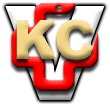 